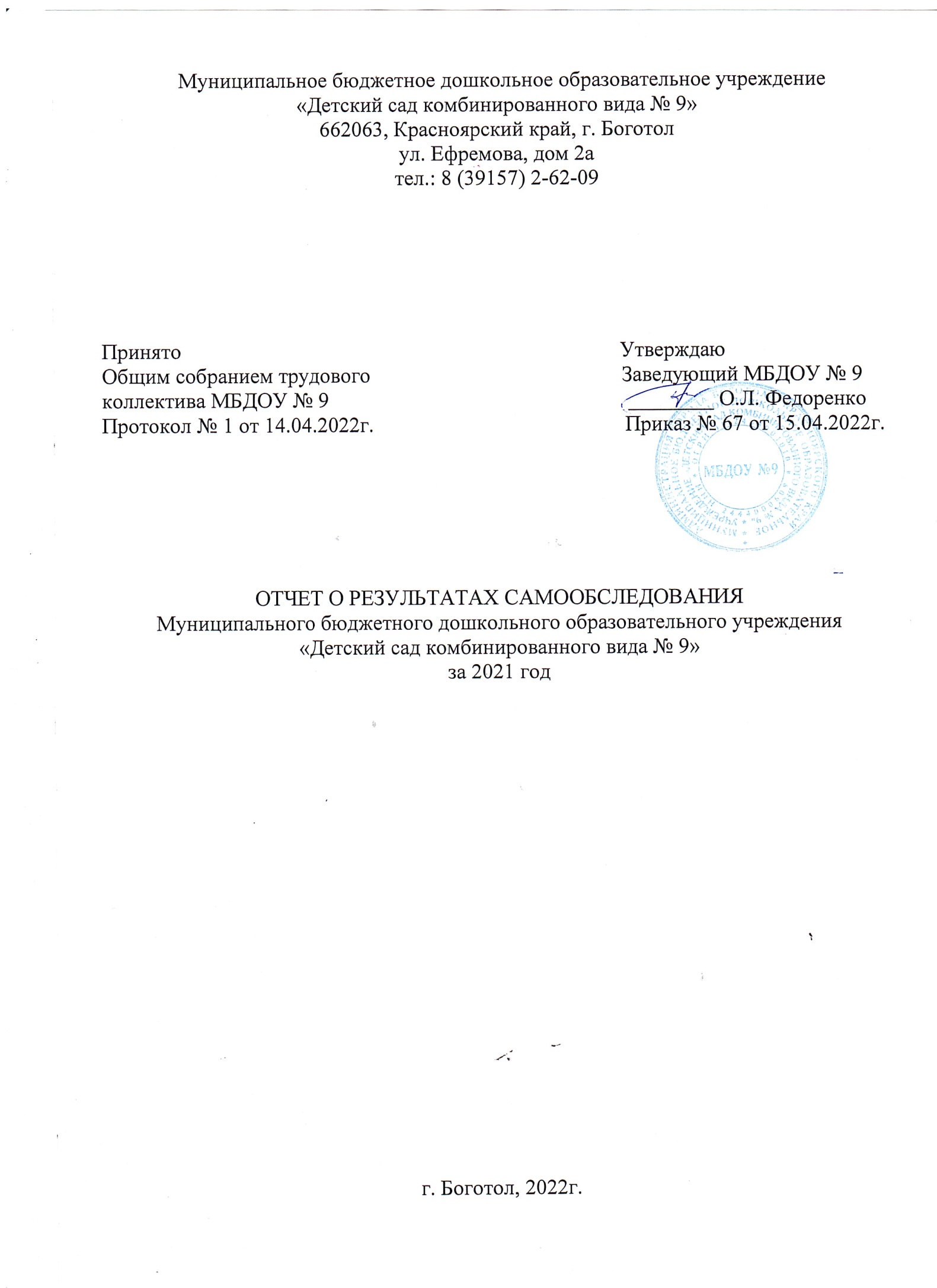      Процедуру самообследования МБДОУ № 9 регулируют следующие нормативные документы и локальные акты:Федеральный закон «Об образовании в Российской Федерации» № 273-ФЗ от 29.12.2012 п.3 ч.2.ст.29.Постановление Правительства Российской Федерации № 582 от 10.07.2013г. «Об утверждении Правил размещения на официальном сайте образовательной организации в информационно-телекоммуникативной сети «Интернет» и обновления информации об образовательной организации».Приказ Министерства образования и науки Российской Федерации № 462 от 14.06.2013г. «Об утверждении Порядка проведения самообследования образовательных  организаций».Приказ Министерства образования и науки Российской Федерации № 1324 от 10.12.2013г. «Об утверждении показателей деятельности образовательной  организации, подлежащей самообследованию».Приказ Министерства образования и науки Российской Федерации № 1218 от 14.12.2017г. «О внесении изменений в Порядок проведения самообследования образовательной организации, утвержденный приказом Министерства образования и науки Российской Федерации от 14.06.2013г. № 462»Приказ о проведении самообследования  в МДОУ № 9.     Целями проведения самообследования являются обеспечение доступности и открытости информации о деятельности МБДОУ № 9, а также подготовка отчета о результатах самообследования (далее отчет).     Форма отчета: отчет, включающий аналитическую часть и результаты анализа показателей деятельности МБДОУ № 9, подлежащих самообследованию.СодержаниеI. Аналитическая часть. Оценка образовательной деятельности. Оценка системы управления организации.Оценка содержания и качества подготовки обучающихся. Оценка организации учебного процесса.Оценка востребованности выпускников.Оценка качества кадрового обеспечения.Оценка учебно-методического и библиотечно-информационного обеспечения. Оценка  материально-технической базы. Оценка функционирования внутренней системы оценки качества образования.II. Результаты анализа показателей деятельности МБДОУ № 9, подлежащих самообследованию.I.  Аналитическая часть. Общие сведения об образовательном учрежденииОбщая характеристика образовательной организацииНаименование учреждения: Муниципальное бюджетное дошкольное образовательное учреждение «Детский сад комбинированного вида № 9»Сокращенное название: МБДОУ № 9Тип: дошкольное образовательное учреждениеВид: комбинированныйУчредитель: Администрация города Боготола Красноярского краяОрганизационно-правовая форма: муниципальное бюджетное учреждение Место нахождения: Красноярский край, город Боготол, ул. Ефремова, дом 2а. Адрес осуществления образовательной деятельности: 662063, Россия, Красноярский край, город Боготол, улица Ефремова, дом 2аТелефон:  8 (39157) 2-62-09. Факс: нетe-mail: mbdou9@mail. ru. Сайт: http://mdou9-bogotol.ucoz.ru/Режим работы: 5 дней в неделю с 7.00ч. до 19.00ч. (понедельник-пятница). Группы компенсирующей направленности для детей с нарушением речевого развития и группы комбинированной направленности с 10 часовым пребыванием детей (с 7.30ч. до 17.30ч.). Выходные - суббота, воскресенье, государственные праздничные дни.ФИО руководителя: Федоренко Ольга Леонидовна Заместитель заведующего по АХЧ: Баркунова Анна АнатольевнаСтарший воспитатель: Обухович Злата Васильевна.Организационно-правовое обеспечение деятельности образовательного учрежденияОГРН: 1112443001010Реквизиты свидетельства о внесении записи в Единый государственный реестр юридических лиц: серия 24 № 005669403 от 29 июля 2011 года. ИНН: 2444000609Реквизиты свидетельства о постановке на учет в налоговом органе юридического лица: серия 24 № 005487390 от 6 мая 2011 года.Устав, утвержденный Постановлением Администрации города Боготола № 1603-П от 21 декабря 2015г. Лицензия на право  ведения образовательной деятельности, серия 24Л01 № 0000413, регистрационный номер 7391-л, наименование органа, выдавшего лицензию: Служба по контролю в области образования Красноярского края, дата выдачи 18.11.2013 г.Право владенияФорма владения зданиями и помещениями, реквизиты соответствующих документов: оперативное управление. Свидетельство о государственной регистрации права 24ЕК 042675, дата выдачи 04 июля 2011 года.Общая площадь используемых зданий и помещений: 2375,60 кв.м.Учебная площадь: 1526,5 кв.мУчебная площадь на одного обучающегося: 2 кв.м., 2,5 кв.м.Заключение Федеральной службы по надзору в сфере защиты прав потребителей и благополучия человека на используемые здания и помещения: № 24.АЦ.05.000.М.000739.11.11, дата выдачи 11.11.2011 г.     Вывод: МБДОУ № 9  зарегистрировано и функционирует в соответствии с нормативными документами в сфере образования Российской Федерации. Оценка образовательной деятельности     Образовательная деятельность в МБДОУ № 9 ведется  на русском языке. Согласно Федеральному закону РФ № 273 от 29.12.2012  «Об образовании в РФ» ДОУ реализует первый уровень общего образования РФ - Дошкольное образование. Обучение в ДОУ осуществляется в очной форме.     В Образовательном учреждении обеспечивается равный доступ к образованию воспитанников с учетом разнообразия особых образовательных потребностей и индивидуальных возможностей. Образовательная деятельность в Образовательном учреждении осуществляется в группах, имеющих общеразвивающую, комбинированную и компенсирующую направленность. Образовательный процесс осуществляется с учётом особенностей психофизического развития и возможностей детей.   Образовательный процесс в детском саду регламентируется  нормативно - правовыми документами, Программой развития, Основной образовательной программой дошкольного образования, Адаптированной образовательной программой (АОП), Адаптированной основной образовательной программой дошкольного образования (для детей с ОНР), учебным планом, календарным учебным графиком, годовым планом работы, расписанием образовательной деятельности, учитывая возрастные и индивидуальные особенности воспитанников.   Основная образовательная программа дошкольного образования разработана в соответствии с ФГОС дошкольного образования, с учетом основной образовательной программы дошкольного образования «От рождения до школы» / Под редакцией Н.Е. Вераксы, Т.С. Комаровой, М.А. Васильевой, парциальных образовательных программ, а также с учетом особенностей образовательного учреждения, региона и муниципалитета, образовательных потребностей и запросов воспитанников, их родителей (законных представителей).   Приоритетным направлением деятельности МБДОУ № 9 является физическое развитие детей. С целью реализации установленного приоритета деятельности коллективом проводится углубленная физкультурно - оздоровительная работа.   Ведущие цели Программы: создание благоприятных условий для полноценного проживания ребенком дошкольного детства, формирование основ базовой культуры личности, всестороннее развитие психических и физических качеств в соответствии с возрастными и индивидуальными особенностями, подготовка к жизни в современном обществе, формирование предпосылок к учебной деятельности, обеспечение безопасности жизнедеятельности дошкольника.   Программа основана на комплексно-тематическом принципе построения образовательного процесса; предусматривает решение программных образовательных задач в совместной деятельности взрослого и детей, и самостоятельной деятельности детей не только в рамках образовательной деятельности,  но и при проведении режимных моментов. Программа составлена в соответствии с образовательными областями: «Физическое развитие», «Социально-коммуникативное развитие», «Познавательное развитие», «Художественно-эстетическое развитие», «Речевое развитие». Реализация каждого направления предполагает решение  специфических задач во всех видах детской деятельности, имеющих место в режиме дня дошкольного учреждения (режимные моменты, игровая деятельность, специально организованные традиционные мероприятия, индивидуальная и подгрупповая работа, самостоятельная деятельность, проектная деятельность, опыты и экспериментирование). Результатами освоения Программы являются целевые ориентиры дошкольного образования (в раннем возрасте и на этапе завершения дошкольного образования). Освоение Программы не сопровождается проведением промежуточных аттестаций и итоговой аттестации воспитанников. Педагог в ходе своей работы выстраивает индивидуальную траекторию развития каждого ребенка (анализ реального поведения ребенка, наблюдения в естественной среде, в игровых ситуациях, в ходе режимных моментов, на занятиях). Воспитанники, педагоги и родители принимают активное участие в конкурсах, смотрах, выставках, соревнованиях, фестивалях, акциях. В ДОУ систематически организуются и проводятся различные тематические мероприятия.Анализ контингента обучающихся   В детском саду действует 13 дошкольных групп на 222 места. Имеются 2 группы раннего возраста (обеспечение доступности дошкольного образования для детей раннего возраста выполнено на 100%), 2 группы комбинированной направленности (для детей с ОВЗ), 2 группы компенсирующей направленности (для детей с нарушением речевого развития - ОНР (логопедическая), 7 физиологических групп:Группы раннего возраста «Солнышко» и «Буратино» -       57 детей;		Младшая группа  «Земляничка» -                                         24 ребенка;	Младшая группа «Вишенка» -                                              22 ребенка;Средняя группа «Пчелки» -                                                  24 ребенка;Средняя группа (комбинир.) «Василек» -                             19 детей;Старшая  группа (комбинир.) «Чебурашка» -                       20 детей;Старшая  группа «Смородинка» -                                            21 ребенок;	Подготовительная группа «Незабудка» -                              20 детей;      Подготовительная группа «Рябинка» -                                  21 ребенок;Подготовительная группа «Чиполлино» -                             21 ребенок;Старшая группа компенсирующей направленности (для детей с нарушением речевого развития (логопедическая) «Ромашка» - 10 детей;Подготовительная группа компенсирующей направленности (для детей с нарушением речевого развития (логопедическая) «Колокольчик» - 10 детей.Состав семей воспитанников: - количество семей – 255 – 100 %- полная семья – 218 - 81 %; - неполная –30 - 11 %;- семьи с отчимом или мачехой – 7 – 3%Из них: - многодетные – 40 - 15 %; - опекаемые – нет.     Контингент воспитанников социально благополучный. Преобладают дети из русскоязычных полных семей. Большинство воспитанников проживают в районе дошкольной образовательной организации.      Все возрастные группы укомплектованы полностью. Организация инклюзивного образованияРабота в группах комбинированной направленности   На основании постановления администрации г. Боготола № 1389-п от 11.12.2020г. в МБДОУ № 9 были открыты на базе общеразвивающих групп 2 группы комбинированной направленности для детей с ОВЗ. Для детей этих групп были разработаны Адаптированные образовательные программы (АОП).   В группы комбинированной направленности (старшая) «Чебурашка» и средняя «Василек» были зачислены 2 ребенка  с заключением ТПМПК – задержка психического развития (ЗПР). Коррекционно-развивающая работа осуществлялась на основе «Адаптированной образовательной программы дошкольного образования для детей с ЗПР».Целью работы являлось создание условий для развития и адаптации ребенка в различных сферах жизни: социальной, учебной, бытовой и максимальная компенсация отклоняющегося развития.    Годовое планирование КРО осуществлялось по следующим направлениям:1.	Обследование познавательного развития детей (начало, середина и конец года).2.	Разработка плана коррекционной работы и поэтапная его реализация.3.	Коррекционно-развивающая деятельность (индивидуальные занятия).4.	Консультирование родителей.5.	Консультирование воспитателей и специалистов ДОУ.6.	Самообразование.7.	Методическая работа.   Диагностика.   В сентябре 2021 учебного года была проведена диагностика познавательного развития, содержательными критериями которой стали:         - уровень запаса представлений об окружающем мире;         - особенности восприятия;         - пространственно-временные представления;         - особенности мышления, внимания и памяти;         -  исследование уровня элементарных математических представлений;         - состояние моторики;         - уровень саморегуляции.   Для диагностики использовались следующие материалы: Практический материал С.Д. Забрамной, О.В. Боровик, Диагностический альбом Н.Я. Семаго, Диагностика мыслительных операций и саморегуляции по У.В. Ульенковой.    Коррекционно-развивающая работа.   Коррекционно-развивающее обучение строилось с учетом актуальных возможностей ребенка. Занятия организовывались таким образом, чтобы, опираясь на игру, постоянно подводить ребенка к выполнению учебных заданий.    Работа велась по следующим направлениям:- формирование базовых предпосылок учебной деятельности (навыков имитации, понимания инструкций, навыков работы по образцу и т.д.);- сенсорное и сенсомоторное развитие;- формирование пространственно-временных отношений;- умственное развитие (мотивационный, операционный и регуляционный компоненты; формирование соответствующих возрасту общеинтеллектуальных умений, развитие наглядных и словесных форм мышления);- формирование разносторонних представлений о предметах и явлениях окружающей действительности, обогащение словаря, развитие связной речи; - развитие социально-бытовых навыков.   Использовались следующие методы и приемы коррекционно-развивающей работы:1. Логоритмика2. Артикуляционная гимнастика3. Музыкальная пальчиковая гимнастика4. Кинеозеологические упражнения5. Игры на развитие мелкой моторики7. Приемы моделирования8. Работа со схемой. «Мнемотехника».   Психокоррекционная работа заключается в применении специальных психолого-педагогических приёмов, направленных на уменьшение нежелательных эмоциональных переживаний, привычек и неадекватного поведения ребенка:- игры (сенсорные, предметные, ролевые, психоразвивающие);- упражнения подражательного характера;- релаксация и аутогенная тренировка, психогимнастика;- игры с песком, водой, крупой.   Индивидуальный подход реализуется в процессе коррекционно-развивающихся занятий специалистов, также индивидуальных занятий воспитателя по заданиям специалистов во время проведения «коррекционного часа». Музыкально-ритмические и физкультурные виды деятельности проводятся с учётом индивидуальных особенностей детей.   В результате анализа данных на начало года у детей - низкий уровень познавательного развития, развития сенсорной сферы, мыслительных процессов, речи в сочетании со сниженной познавательной активностью, самоконтроля, саморегуляции, способности к запоминанию, концентрации внимания. Отмечался дефицит общего запаса знаний и представлений об окружающем мире, низкий уровень развития элементарных математических представлений, а также запаздывание формирования мышления в целом (способности к обобщению, классификации, анализу, абстрагированию, логическим построениям).     Коррекционно-развивающая работа осуществлялась в тесном контакте с родителями, воспитателями и узкими специалистами.    Велось тесное сотрудничество с родителями: еженедельно давались рекомендации и дополнительные задания для закрепления пройденных тем. - Воспитателям давались рекомендации о работе с ребёнком. - Родители приглашались на индивидуальные занятия.Вывод: Необходимо продолжить работу над познавательным развитием. Пересмотреть организацию работы с родителями и продолжить поиск оптимальных форм взаимодействия, повышающих мотивацию родителей в устранении имеющихся пробелов развитии ребёнка и его социальной адаптации. Повышение профессионального уровня. Пополнение кабинета играми и пособиями.   Работа в старшей и подготовительной группах компенсирующей направленности для   детей  с нарушением речевого развития   Коррекционно-логопедическая работа строится на основе Адаптированной основной  образовательной программы дошкольного образования (для детей с ОНР), рассчитанной на два года обучения. Коррекционное воздействие осуществляется на основе четкой запланированной работы. Целью работы является воспитание у детей правильной, чёткой речи с соответствующим возрасту словарным запасом и уровнем развития связной речи, что достигалось разноплановым систематическим воздействием, направленным на развитие речевых и неречевых процессов: создание необходимой артикуляционной базы для постановки звуков (артикуляционная гимнастика и самомассаж, развитие речевого дыхания, коррекция звукопроизношения); развитие речеслухового внимания; развитие фонематического слуха; подготовка к анализу и анализ звукового состава слова; развитие слоговой структуры слова; расширение пассивного и активного предметного и глагольного словаря, а также словаря признаков, по всем лексическим темам, предусмотренным перспективным планом работы; развитие грамматического строя речи; развитие фразовой и связной речи; развитие коммуникативных умений и навыков; развитие общей и мелкой моторики; развитие психических функций.     Организационная работа:Разработана рабочая программа.Составлена циклограмма рабочего времени.Составлен перспективный план.Составлено календарно-тематическое планирование.Составлен график работы. Составлено расписание занятий. Составлен план коррекционной работы на каждого ребенка.В течение года логопедический кабинет пополнялся дидактическими играми и пособиями.Коррекционно-развивающая работа:Проводились фронтальные и групповые занятия по   формированию лексико-грамматических средств языка и развитию связной речи; формированию фонетико-фонематической стороны речи; обучению элементам грамоты.Проводились индивидуальные занятия по коррекции дефектов звукопроизношения и развитию всех сторон речи.Велась тетрадь взаимодействия воспитателя и  учителя-логопеда.В течение учебного года велись домашние тетради детей.Проводились занятия с использованием   компьютерных  ресурсов.   В запланированные сроки было проведено логопедическое обследование звукопроизношения. Составлялся Экран звукопроизношения  с целью выявления динамики развития речи в коррекционно-образовательном процессе каждого из ребёнка, занимающегося в логопедических группах.     Диагностическая работа:В сентябре 2021г. проведена диагностика речевого развития детей старшей и подготовительной групп на начало года.Проведена промежуточная диагностика  с целью наблюдения динамики речевого развития.Проведена диагностика на конец учебного года с анализом результатов  за год.В декабре – январе  было проведено обследование речи детей средних групп:Группа  «Пчелки» – 19 детей с нарушением речи.Группа  «Василек» – 18 детей с нарушением речи.После обследования 10 детей  направлены  на ТПМПК. Результат мониторинга речевого развития детей подготовительной  логопедической группы «Колокольчик»Подготовительную к школе логопедическую группу «Колокольчик» посещают 10 детей, из них:7 детей с ОНР - 3 уровня,3 детей с ОНР - 2 уровня.Параметры речевого развития  (человека) Состояние звукопроизношения:  В начале года: Низкий уровень – 6 детей,   средний уровень - 4 ребенка, высокий уровень – 0.     Состояние артикуляционной моторики:В начале года: Низкий уровень – 2 ребенка,   средний уровень - 8 детей, высокий уровень – 0.  Состояние экспрессивной речи (лексического состава, грамматического строя и словообразования):В начале года: Низкий уровень – 4 ребенка,   средний уровень – 6 детей , высокий уровень – 0. Состояние фонематического восприятия (дифференциации звуков речи): В начале года: Низкий уровень – 4 ребенка,   средний уровень - 6 детей, высокий уровень – 0. Состояние фонематического анализа и синтеза: В начале года: Низкий уровень – 3 ребенка,   средний уровень – 7 детей, высокий уровень – 0.     Воспроизведение звуко-слоговой структуры слова: В начале года: Низкий уровень – 1 ребенок,   средний уровень - 9 детей, высокий уровень – 0.     Состояние связной речи:В начале года: Низкий уровень – 7 детей,   средний уровень - 3 ребенка, высокий уровень – 0. Вывод: В начале года: высокий уровень – 0%.  средний  уровень – 39%                                                                                              низкий уровень  - 61%.Результаты мониторинга речевого развития  детейстаршей логопедической группы «Ромашка»Старшую логопедическую группу «Ромашка» посещают 10 детей, из них:1 ребенок с ОНР 2 уровня1 ребенок с ОНР 2-3 уровня7 детей с ОНР 3 уровня1 ребенок с ОНР 3-4 уровня Состояние звукопроизношения:  В начале года: Низкий уровень – 7, Средний уровень - 3 ребенка, Высокий уровень – 0.    Состояние артикуляционной моторики:В начале года: Низкий уровень – 7, Средний уровень - 3 ребенка, Высокий уровень – 0.     Состояние экспрессивной речи (лексического состава, грамматического строя и словообразования):В начале года: Низкий уровень – 8. Средний уровень - 2 ребенка, Высокий уровень – 0.     Состояние фонематического восприятия (дифференциации звуков речи): В начале года: Низкий уровень – 9, Средний уровень - 1 ребенок, Высокий уровень – 0.  Состояние фонематического анализа и синтеза: В начале года: Низкий уровень – 9, Средний уровень - 1 ребенок, Высокий уровень – 0.    Воспроизведение звукослоговой структуры слова: В начале года: Низкий уровень – 8, Средний уровень - 2 ребенка, Высокий уровень – 0.  Состояние связной речи:В начале года: Низкий уровень – 10 детей, Средний уровень - 0, Высокий уровень – 0.Вывод: В начале года: высокий уровень – 0%.  средний  уровень – 20%                                                                                              низкий уровень  - 80%.   Методическая работа:  Проведены консультации для воспитателей: «Развитие связной речи у дошкольников»; «Фонематический слух - основа правильной речи»; «Развитие графомоторных навыков у детей старшего дошкольного возраста».Посещали занятия воспитателей.Участвовали в праздниках, развлечениях, мероприятиях, проводимых в ДОУ.Участвовали в работе ППк ДОУ.Участвовали в пед. гостиных, педсоветах, семинарах ДОУ.Участвовали в заседаниях ГМО.     Консультативная работа с родителями   Учителя-логопеды в режиме онлайн выступали на родительских собраниях в логопедических группах «Ромашка» и «Колокольчик». Тема: «Специфика обучения и воспитания детей в логопедической группе. Роль семьи в преодолении  дефектов речи» (результаты начальной диагностики). Тема: «Трудные звуки «л» и «р». Тема: «Взаимосвязь работы семьи и логопеда». Тема: «Речевое развитие старших дошкольников» (результаты промежуточного мониторинга).Проводились индивидуальные консультации и беседы на темы:Формированию грамматического строя речи у детей старшего дошкольного возраста. Обогащение словаря ребенка старшего дошкольного возраста.Роль родителей в развитии речи ребенка.Как заниматься с ребенком дома?Рекомендации родителям на летний период.Оформлены стенд «Советы логопеда» (постоянно обновлялся) и папка «Логопед советует» (пополнялась в течение года).     Работа по повышению профессиональной квалификацииСамостоятельно изучали специальную литературу, знакомились с инновационными логопедическими технологиями.Изучили и проанализировали дополнительную литературу по темам самообразования.Активно использовали в работе компьютерные презентации по лексическим темам.В работе широко применяли Интернет ресурсы  с целью внедрения инновационных логопедических технологий (биоэнергопластика, логоритмика, су-джок терапия, сказкотерапия).Подобайлова Е.К. приняла участие в XXII Международной научно-практической конференции «Современные технологии коррекционно-развивающей работы с детьми, имеющими ОВЗ».   В течение года была пополнена предметно-развивающая среда в логопедическом кабинете и в центрах Речевичок в группах «Ромашка» и «Колокольчик».  Систематизирован и пополнен иллюстративный и раздаточный материал для детей с ОНР: для фронтальных занятий, для индивидуальных занятий по работе над слоговой структурой слова, по развитию фразовой речи, пополнена картотека методических рекомендаций для родителей; подбор методической литературы для организации коррекционно-обучающего процесса.    Вывод: Проанализировав коррекционно-логопедическую работу первого и второго года обучения можно сделать вывод, что поставленные задачи в начале учебного года решаются. До конца учебного года скорректировать работу с детьми, у которых по показателям низкий уровень. Психолого-педагогическая деятельностьПриоритетные  направления  в работе: Психологическая  диагностика.Развивающая работа и психологическая коррекция.Психологическое консультирование.Организационно–методическая  и  просветительская  работа.  По первому  направлению «Психологическая  диагностика»  обследование проводилось  по разделам: Определение  уровня  адаптации  вновь  прибывших  детей  к  детскому  саду.Оценка развития детей, его динамики, измерение личностных образовательных результатов  (по плану).Психодиагностическая работа  по проблемам психического развития  ребенка (по запросу родителей, педагогов) в течение  года.Психодиагностика  готовности к обучению в школе - на начало учебного года.Психодиагностическая  работа в  период возрастных кризисов 3 и 7 лет – в течение  учебного  года.Психологическое  обследование  детей   4 – 5 лет (средние  группы).Диагностика  наглядно-действенного  мышления  и  моторно-графической  координации  детей  старших  групп. Изучение  эмоционального  и  психологического  климата  в  коллективе  детей  старших  групп.Диагностическое  обследование  проводилось  индивидуально  с каждым  ребенком, а  так же  подгруппами детей (по плану, по  запросу  родителей,  педагогов,  администрации).В  подготовительных  группах  «Чиполлино», «Незабудка», «Рябинка», «Колокольчик»  проводилась первичная психолого – педагогическая диагностика  готовности  детей к началу  школьного  обучения – ноябрь 2021 г. Были  использованы  методики: Субтест «Беседа» - выявление  общей  осведомленности  о  социуме.Тест  школьной  зрелости  Керна Йирасика – определение  психомоторной  деятельности.Субтест  «Разрезные  картинки» - сформированность  наглядно – образного  мышления.Субтест «Четвертый  лишний» - оценка  образного  мышления,  анализ, обобщение.Субтест «Последовательные  картинки» - установление  причинно – следственных  связей,  логика,  речь. Субтест «Зрительная  память» - определение  динамики  и  объема  зрительного  запоминания.Субтест «Запомни  слова» - определение  динамики  слуховой  памяти.Субтест «Домик» - умение  ориентироваться  на  образец  и  точно его  копировать,  развитие  произвольного  внимания,  пространственного  восприятия  и  сенсомоторной  координации.     По  результатам  диагностического  обследования  были  составлены  рекомендации  воспитателям,  а  так же  родителям  для  индивидуальной  помощи  каждому  ребенку.   По  запросу родителей, педагогов  проводились  диагностические  обследования  в  индивидуальном  порядке  «Диагностика  детско-родительских  отношений»,  «Диагностика  личности  ребенка»,  «Диагностика  тревожности  ребенка»  и  др.      Проводилось  наблюдение общего психо-эмоционального климата в группах детей  старшего дошкольного  возраста,  а  так  же  была  проведена индивидуальная  диагностика   психо-эмоционального  состояния  детей,  их  психологической  комфортности  пребывания  в  группе  детского  сада. Диагностированы  52 ребенка. Были  использованы  методики  «Я  в  своей  группе  детского сада»   (рисуночный  тест»;  тестовая  беседа «Микроклимат  в  группе».     Результаты  данной  диагностики  показали – типичный  эмоциональный  фон  в  группах доброжелательный  и  устойчивый, у  детей  присутствуют  избирательность  и  предпочтения  к  характерологическим  качествам  друг  друга (взаимопомощь,  понимание  и  доброта  и  др. качества).      Разработанная  ранее программа  «Удивительный  мир  эмоций и чувств  как  средство  развития  эмоциональной  устойчивости  детей  старшего  дошкольного  возраста»  продолжает  реализовываться  в  течение  ученого  периода и достигает  поставленных  целей  и  задач,  которые  были  подтверждены данной  проведенной  диагностикой.   Консультативная  помощь  родителям  (по  запросам)   оказывается  своевременно.  В  период  с сентября по  декабрь  2021 года  психологическая  поддержка в  форме  консультаций  и  рекомендаций  была  оказана  12  родителям.   С  детьми с  ОВЗ   проводятся  занятия  в  индивидуальном  порядке   с  учетом особенностей  их развития  (развитие  произвольной  регуляции;  пространственных  представлений;  формирования  навыков  общения с  взрослыми  и  детьми,  сенсорной  стимуляции  и  др.)Просветительская  работаСтендовая  информация   в  групповых  родительских  уголках  обновляется  новым  полезным  материалом;Рекомендательные  статьи  в  уголке  психолога  Информация  на  сайте  детского  сада.   По  запросу родителей, педагогов  проводились  диагностические  обследования  в  индивидуальном  порядке  «Диагностика  детско-родительских  отношений»,  «Диагностика  личности  ребенка»,  «Диагностика  тревожности  ребенка»  и  др.   Развивающая работа и психологическая коррекция  С  детьми  подготовительных  к  школе  групп  были  организованы  занятия по  программе  «Коррекционно-развивающие занятия по подготовке к школьному обучению».     Цель: развитие познавательных процессов при подготовке детей к обучению в школе.   Занятия  проводились  подгруппами  и  в  индивидуальном  порядке. Результат  проведенной  работы –  дети,  точнее стали  ориентироваться в образных и  пространственных  представлениях, повысилась  устойчивость  произвольного внимания,  улучшились показатели  зрительно–моторных  функций,  повысилась продуктивность форм  мышления.   В  течение  2021 года  в  соответствии  с  ФГОС ДО  был  организован  образовательный  процесс  инклюзивного  образования. С  детьми с  ОВЗ,  ЗПР  были  организованы индивидуальные  занятия  с учетом  их  возможностей  и  особенностей  развития. В  работе  использовались  игры  с  песком,  крупами,  пальчиковое  рисование,  музыкальная  терапия  и  др.   С детьми подготовительных и старших групп  проводились психологические  игры–занятия  с  элементами  тренинга  на снятие  уровня  тревожности;  развитие и  коррекция  эмоционально–волевой  сферы  и  коммуникативных  навыков;  социализация;  сказкотерапия «Путешествие в страну  «Вообразилию; настольные  игры  на  развитие  внимания  и  мышления.   С  детьми  логопедической  группы  «Ромашка»  проводится  психогимнастика по  разработкам  Е.А. Алябьева «Психогимнастика».     Консультативная работа  включала  в  себя  следующие  разделы:     Индивидуальные  консультации по запросу  педагогов  и  родителей: «Поощрения  и  наказания»;  «Помогите  ребенку  избавиться  от  разрушительных  эмоций»;  «Как  относиться  к  страхам  у  детей»;  «Самооценка  детей  дошкольного  возраста»;  «Дошкольник  становится  школьником»;  «Уровень  подготовки  детей  к началу  школьного  обучения»,  «Игры,  которые  лечат»   Просветительская  работа: в  течение  года  подбор, размещение  и  обновление  психологического материала на  группах  осуществлялся  четыре  раза. Все темы  подобраны  согласно  возрастным  особенностям  детей. Регулярно обновляется и  размещается  материал  психологических  консультаций  в   информационном  уголке  психолога,  а  так же  на  сайте  детского  сада.       Вывод: Образовательная деятельность в МБДОУ № 9 осуществляется в соответствии с требованиями, предъявляемыми законодательством к дошкольному образованию, ФГОС ДО, основной образовательной программой дошкольного образования (для детей с ОВЗ – адаптированной основной образовательной программой дошкольного образования и адаптированными образовательными программами) и направлена на сохранение и укрепление здоровья воспитанников, предоставление равных возможностей для их полноценного развития и подготовки к дальнейшей образовательной деятельности и успешной социализации. По  результатам  диагностического  обследования  были  составлены  рекомендации  воспитателям,  а  так же  родителям  для  индивидуальной  помощи  каждому  ребенку. 2. Оценка системы управления Структура управления деятельностью МБДОУ № 9МКУ «Управление образования г. Боготола»Административное управление                                     Общественное управление1 ур. –      Заведующий МБДОУ № 9                                           общее собрание трудового                                             коллектива2 ур. –        старший воспитатель       зам зав по АХЧ      медсестра             педагогический совет3 ур. –            воспитатели                                                                              общее родительское собр.                        педагог-психолог              младший обслуживающий               родительский комитет                                                                             персонал                       учитель-логопед                       музыкальные рук-ли                       инструктор по ф/к            Воспитанники и их родители (законные представители)      Управление ДОУ осуществляется в соответствии с законодательством Российской Федерации на основе сочетания принципов единоначалия и коллегиальности.     Коллегиальными органами управления МБДОУ № 9 являются: - Общее собрание работников;- Педагогический совет;- Родительский совет.     Представительным органом работников является действующий в ДОУ профессиональный союз работников образования (профсоюзный комитет). Структура, порядок формирования, срок полномочий и компетенция органов управления, порядок принятия ими решений устанавливаются Уставом МБДОУ № 9 в соответствии с действующим законодательством.     Высшим коллегиальным органом управления Учреждением является Общее собрание работников. Общее собрание работников Учреждения состоит из всех работников Учреждения. В компетенцию Общего собрания работников Учреждения входит:1) обсуждение и принятие коллективного договора Учреждения;2) обсуждение и выражение мнения по вопросам принятия локальных актов Учреждения, когда в случаях, предусмотренных Трудовым Кодексом Российской Федерации, федеральными законами и иными нормативными правовыми актами Российской Федерации, коллективным договором, соглашениями, принятие работодателем локальных актов производится с учетом мнения представительного органа работников;3) внесение руководителю Учреждения предложений по развитию деятельности Учреждения;4) принятие решений о социальной поддержке работников Учреждения;5) содействие администрации Учреждения созданию оптимальных условий для организации труда и профессионального совершенствования работников;6) решение иных вопросов согласно повестке заседания, определенной председателем Общего собрания работников.     Педагогический совет Учреждения является постоянно действующим органом коллегиального управления, осуществляющим общее руководство образовательным процессом в Учреждении. В Педагогический совет Учреждения входят все педагогические работники, работающие в Учреждении на основании трудового договора, а также лица, осуществляющие педагогическую деятельность в Учреждении на основании гражданско-правовых договоров.В компетенцию Педагогического совета Учреждения входит:1) разработка и согласование программы развития Учреждения;2) принятие образовательной программы Учреждения;3) рассмотрение отчета о результатах самообследования Учреждения;4) разработка и согласование положения о Педагогическом совете;5) согласование принятия решений о ведении платной образовательной деятельности по конкретным образовательным программам, согласование перечня платных образовательных услуг;6) разработка и согласование правил оказания платных образовательных услуг;7) определение основных направлений развития Учреждения для повышения качества и эффективности образовательного процесса;8) внедрение в практику работы Учреждения достижений педагогической науки и передового педагогического опыта;9) осуществление взаимодействия с родителями (законными представителями) обучающихся по вопросам организации образовательного процесса;10) обсуждение общественных инициатив по совершенствованию обучения и воспитания обучающихся;11) обсуждение и выбор различных вариантов содержания образования, форм и методов обучения;12) представление педагогических работников к различным видам награждений и поощрений;13) рассмотрение вопросов переподготовки кадров и повышения квалификации отдельных педагогических работников;14) рассмотрение иных вопросов согласно повестке заседания, определенной председателем Педагогического совета.     Родительский совет Учреждения является коллегиальным органом управления Учреждения, созданным в целях учета мнения родителей (законных представителей) несовершеннолетних обучающихся по вопросам управления Учреждением и при принятии Учреждением локальных нормативных актов, затрагивающих права и законные интересы обучающихся, их родителей (законных представителей), а также реализации предусмотренного законом об образовании права родителей (законных представителей) несовершеннолетних обучающихся принимать участие в управлении Учреждением. Родительский совет Учреждения формируются по инициативе родителей (законных представителей) несовершеннолетних обучающихся из числа родителей (законных представителей) несовершеннолетних обучающихся. Члены Родительского совета избираются на групповых собраниях родителей (законных представителей) несовершеннолетних обучающихся. В состав Родительского совета Учреждения входят представители родителей (законных представителей) обучающихся в количестве не менее одного человека от каждой группы. Для координации работы в состав Родительского совета входит представитель Учреждения из числа педагогических работников.Система управления в ДОУ обеспечивает оптимальное сочетание традиционных и современных инновационных тенденций, что позволяет эффективно организовать образовательное пространство ДОУ.      Действующие методические объединения:         Руководитель педагогической гостиной молодого воспитателя: Обухович Злата Васильевна - старший воспитатель.     Руководители внутрисадовских методических объединений по направлениям:- МО воспитателей дошкольных групп - Обухович Злата Васильевна, старший воспитатель;- МО младших групп – Буренко Светлана Валерьевна, воспитатель;- МО средних групп - Носкова Лариса Анатольевна, воспитатель;- МО старших и подготовительных групп - Подвербная Елена Антоновна, воспитатель.     Вывод: Проанализировав работу системы управления учреждения можно сделать вывод, что структура и механизм управления ДОУ определяют его стабильное развитие и функционирование. Разработанная и систематизированная нормативно-правовая база позволяет осуществлять образовательную деятельность и управленческие процессы в соответствии с действующими нормами и требованиями. По итогам 2021 года система управления ДОУ оценивается как эффективная, позволяющая учесть мнение работников и всех участников образовательных отношений. В следующем году изменение системы управления не планируется.3. Оценка содержания и качества подготовки обучающихся   Уровень развития детей анализируется по итогам педагогической диагностики. Формы проведения диагностики: − диагностические занятия (по каждому разделу программы); − диагностические срезы; − наблюдения, итоговые занятия. Разработаны диагностические карты освоения основной образовательной программы дошкольного образования для каждой возрастной группы. Мониторинг освоения основной общеобразовательной программы дошкольного образования проведён во всех группах. Результаты освоения ООП ДО на конец учебного года представлены в таблице:   Проанализировав результаты мониторинга можно сделать вывод, что дети освоили основную общеобразовательную программу дошкольного образования по всем образовательным областям. Наибольших успехов дети достигли в освоении таких образовательных областей, как «Социально-коммуникативное развитие» и «Познавательное развитие». Это объясняется систематической и планомерной работой по данным направлениям педагогов групп. А также активному использованию ИКТ технологий, интерактивных презентаций, проектной деятельности. Улучшились результаты по показателям «Художественно-эстетического развития», но следует обратить внимание на развитие творческого воображения и умения аккуратно вырезать. Работа по развитию связной речи позволила повысить показатели по разучиванию стихотворений и составлению описательных рассказов, с помощью мнемо-таблиц и рассказов из личного опыта. Необходимо создавать условия для самостоятельной речевой активности в течение дня, включая коммуникативные игры и упражнения. Ежедневно проводить пальчиковую и артикуляционную гимнастики. Расширять кругозор детей. В области физического воспитания необходимо обратить внимание на развитие умения ориентироваться в пространстве, развивать инициативность, самостоятельность в организации игр. Участие обучающихся в конкурсах- Городская Спартакиада дошкольников ГТО (январь 2021г.) – 9 детей.- Грамота за 2 место в городской легкоатлетической эстафете (январь 2021г.) – 9 детей.- Городской творческий конкурс «Символ года» (январь 2021г.) – 19 семей                          (3 победителя в разных номинациях). - Внутрисадовский конкурс «Столовая для пернатых» (январь 2021г.) – 20 семей.- Победители в X Всероссийском творческом конкурсе «Зимний марафон» (январь 2021г.) - 6 детей.- Грамота за 2 место в муниципальном этапе краевой экологической акции «Зимняя планета детства» (январь 2021г.) - 1 ребенок (8 участников).- Дипломы за 1-е места во II Всероссийском творческом конкурсе «Художница Зима» (февраль 2021г.) - 3 ребенка.- Сертификаты участников во всероссийском творческом конкурсе «Люблю тебя, мой край родной!» (февраль 2021г.) – 3 ребенка. - Дипломы участников городского патриотического фестиваля «Моя Россия» (февраль 2021г.) – 8 детей.- Благодарность за участие в муниципальном этапе семейных стартов среди дошкольных учреждений г. Боготола (февраль 2021г.) – 1 семья.- Дипломы за 1, 2, 3 места в III Всероссийском творческом конкурсе «Женский День – 8 Марта» (март 2021г.) - 3 ребенка.- Сертификаты участников во всероссийском творческом конкурсе «Моя мама лучше всех!» (март 2021г.) - 3 ребенка.- Благодарности за участие во всероссийском творческом конкурсе «Мои герои большой войны» (март 2021г.) – 4 ребенка.- Диплом призера всероссийского творческого конкурса «Защитник Родины моей» (апрель 2021г.) – 1 ребенок.- Сертификат участника всероссийского творческого конкурса «Защитник Родины моей» (апрель 2021г.) – 1 ребенок.- Благодарности за участие в краевом конкурсе рисунка «Золотоцветень» (апрель 2021г.) – 10 детей.- благодарности за активное участие в краевом конкурсе рисунков «Сделать прививку лучше, чем болеть!» (апрель 2021г.) – 12 детей.- Благодарности за участие в городском конкурсе чтецов «От мечты к открытию» (апрель 2021г.) – 4 ребенка.- Диплом участников Открытого городского Фестиваля любительского театрального искусства «Другое измерение» (апрель 2021г.) – 12 детей.- Дипломы участников XXII Открытого городского конкурса эстрадного творчества «Цветные сны» (май 2021г.) – 4 ребенка.- Грамота за 2 место в городском конкурсе к 85-летию со дня образования Госавтоинспекции «Автомобиль ДПС руками детей» (июль 2021г.) – 1 ребенок (двум детям – благодарности).- Благодарности за участие в краевом конкурсе рисунков «Охрана труда глазами детей» (сентябрь 2021г.) – 4 ребенка.- Диплом за 1 место в краевом конкурсе плакатов «Финплакат» (октябрь 2021г.) – 1 ребенок.- Благодарности за участие в краевом конкурсе плакатов «Финплакат» (октябрь 2021г.) – 12 детей.- Благодарность за участие в краевом конкурсе детских фотографий о поведении животных «Усы, лапы, хвост» (октябрь 2021г.) – 1 ребенок.- Дипломы участников открытого городского хореографического фестиваля «Танцевальный калейдоскоп» (октябрь 2021г.) – 8 детей.- 1, 2, 3 места, благодарности во внутрисадовском конкурсе рисунков «Волшебница Осень!» (октябрь 2021г.) – 24 ребенка.- Благодарности во внутрисадовской выставке детского рисунка «Любимый город нарисую» (октябрь 2021г.) – 23 ребенка.- Городской конкурс видеороликов «#Маме» в рамках празднования Дня Матери (ноябрь 2021г.) 3 семьи.- 1, 2, 3 места, благодарности во внутрисадовском конкурсе детского  рисунка «Я рисую мир!» (ноябрь 2021г.) – 31 ребенок.- 1, 2, 3 места, благодарности во внутрисадовском конкурсе детского  творчества «Подарок для мамы» (ноябрь 2021г.) – 56 детей- Благодарности за участие во всероссийской акции «Щедрый вторник» (декабрь 2021г.) – 39 семей. Наличие и формы взаимодействия с социальными партнерами в территории (детский сад как открытая социальная система)   В течение многих лет ДОУ успешно реализует план преемственности с МБОУ СОШ № 6. Проводятся совместные педсоветы по итогам адаптации к школе выпускников ДОУ, взаимопосещение открытых занятий педагогами школы и детского сада, совместные мероприятия воспитанников  подготовительных групп и учащихся 1-х классов, родительские собрания с участием учителей школы. Дети подготовительных групп участвуют в празднике День Знаний - 1 сентября, ходят на экскурсии в школу, знакомятся с библиотекой, классами. Организуются концерты учащимися школы для детей детского сада.    Успешно  идет  сотрудничество  с деткой поликлиникой (профилактические осмотры, противоэпидемические мероприятия),   музеем и  городской библиотекой (экскурсии, беседы,  посещение праздников, выставок, участие в конкурсах), домом детского творчества (кружковая работа, конкурсы, акции, выставки рисунков и поделок), молодежным центром (акции, познавательные мероприятия), пожарной частью (беседы, экскурсии); ДЮСШ (спортивные мероприятия), ИМК (конкурсы, курсы повышения квалификации педагогов), ГИБДД (профилактика детского дорожно-транспортного травматизма). В связи в коронавирусной инфекцией многие мероприятия были отменены, часть из них переведены в формат онлайн.     Вывод: Важно отметить, что на всероссийских, краевых и муниципальных конкурсах доля призовых и победных мест значительно увеличилась. Охват дошкольников в творческих конкурсах осуществляется на хорошем уровне. Необходимо активизировать работу с педагогами младших групп для участия в конкурсах разного уровня. В ДОУ успешно  идет  сотрудничество с социальными партнерами в территории, что благоприятно сказывается на качестве подготовки обучающихся.4. Оценка организации учебного процесса Годовой календарный учебный график МБДОУ № 9 на 2021-2022 уч. год     Годовой календарный учебный график обсуждается и принимается педагогическим советом и утверждается приказом  заведующего МБДОУ № 9 на начало учебного года. Все изменения, вносимые в годовой учебный график, утверждаются приказом заведующего ДОУ и доводятся до всех участников образовательного процесса.   МБДОУ № 9 в установленном законодательством Российской Федерации порядке несет ответственность за реализацию в полном объеме образовательных программ в соответствии с годовым календарным учебным графиком.Учебный план. Принципы составления учебного плана.   Учебный план Муниципального бюджетного дошкольного образовательного учреждения «Детский сад комбинированного вида № 9» разработан в соответствии с ФЗ № 273 «Об образовании в Российской Федерации, СанПин, Федеральным государственным образовательным стандартом дошкольного образования, Уставом МБДОУ № 9, Основной образовательной программой дошкольного образования, Адаптированными образовательными программами (для детей с ОВЗ), Адаптированной основной образовательной программой дошкольного образования (для детей с ОНР), нормативно-правовыми актами в сфере образования.   Детский сад работает в режиме пятидневной учебной недели. Начало учебного года – 1 сентября, окончание – 31 мая. Летний оздоровительный период с 1 июня по 31 августа. В середине года (декабрь-январь) для воспитанников дошкольных групп организуются каникулы, во время которых основные  виды  организованной образовательной деятельности не проводятся, так же как и в летний период. В это время продолжительность прогулок увеличивается, проводятся подвижные игры, физкультурные праздники, досуги, мероприятия, экскурсии.Учебный план МБДОУ № 9 является нормативным актом, устанавливающим перечень образовательных областей и объём учебного времени, отводимого на проведение непосредственно образовательной деятельности. Определяет содержание и организацию образовательной деятельности направленной на развитие личности, мотивации и способностей детей в различных видах деятельности и охватывает следующие структурные единицы, представляющие определенные направления развития и образования детей (далее - образовательные области):   Социально-коммуникативное развитие направлено на усвоение норм и ценностей, принятых в обществе, включая моральные и нравственные ценности; развитие общения и взаимодействия ребёнка с взрослыми и сверстниками; становление самостоятельности, целенаправленности и саморегуляции собственных действий; развитие социального и эмоционального интеллекта, эмоциональной отзывчивости, сопереживания, формирование готовности к совместной деятельности со сверстниками, формирование уважительного отношения и чувства принадлежности к своей семье и к сообществу детей и взрослых в Организации; формирование позитивных установок к различным видам труда и творчества; формирование основ безопасного поведения в быту, социуме, природе.   Познавательное развитие предполагает развитие интересов детей, любознательности и познавательной мотивации; формирование познавательных действий, становление сознания; развитие воображения и творческой активности; формирование первичных представлений о себе, других людях, объектах окружающего мира, о свойствах и отношениях объектов окружающего мира, (форме, цвете, размере, материале, звучании, ритме, темпе, количестве, числе, части и целом, пространстве и времени, движении и покое, причинах и следствиях и др.), о малой родине и Отечестве, представлений о социокультурных ценностях нашего народа, об отечественных традициях и праздниках, о планете Земля как общем доме людей, об особенностях её природы, многообразии стран и народов мира.   Речевое развитие включает владение речью как средством общения и культуры; обогащение активного словаря; развитие связной, грамматически правильной диалогической и монологической речи; развитие речевого творчества; развитие звуковой и интонационной культуры речи, фонематического слуха; знакомство с книжной культурой, детской литературой, понимание на слух текстов различных жанров детской литературы; формирование звуковой аналитико-синтетической активности как предпосылки обучения грамоте.   Художественно-эстетическое развитие предполагает развитие предпосылок ценностно-смыслового восприятия и понимания произведений искусства (словесного, музыкального, изобразительного), мира, природы; становление эстетического отношения к окружающему миру; формирование элементарных представлений о видах искусства; восприятие музыки, художественной литературы, фольклора; стимулирование сопереживания персонажам художественных произведений; реализацию самостоятельной творческой деятельности детей (изобразительной, конструктивно-модельной, музыкальной, и др.).   Физическое развитие включает приобретение опыта в следующих видах деятельности детей: двигательной, в том числе связанной с выполнением упражнений, направленных на развитие таких физических качеств, как координация и гибкость; способствующих правильному формированию опорно-двигательной системы организма, развитию равновесия, координации движения, крупной и мелкой моторики обеих рук, а также с правильным, не наносящем ущерба организму, выполнением основных движений (ходьба, бег, мягкие прыжки, повороты в обе стороны), формирование начальных представлений о некоторых видах, спорта, овладение подвижными играми с правилами; становление целенаправленности и саморегуляции в двигательной сфере; становление ценностей здорового образа жизни, овладение его элементарными нормами и правилами (в питании, двигательном режиме, закаливании, при формировании полезных привычек и др.).   В структуре учебного плана имеется инвариантная (обязательная) часть. Инвариантная  часть обеспечивает выполнение обязательной части основной образовательной программы дошкольного образования. Содержание психолого-педагогической работы реализуется в основной части программы, обеспечивает разностороннее развитие детей с учетом их возрастных, индивидуальных особенностей по основным направлениям – физическому, социально-коммуникативному, познавательному, речевому и художественно-эстетическому, реализует потенциал регионального компонента.   При составлении учебного плана учитывались следующие принципы:- принцип развивающего образования, целью которого является развитие ребенка;- принцип научной обоснованности и практической применимости;- принцип соответствия критериям полноты, необходимости и достаточности;- принцип обеспечения единства воспитательных, развивающих и обучающих целей изадач процесса образования дошкольников, в процессе реализации которых формируются знания, умения, навыки, которые имеют непосредственное отношение к развитию дошкольников;- принцип интеграции непосредственно образовательных областей в соответствии с возрастными возможностями и особенностями воспитанников, спецификой и возможностями образовательных областей;- комплексно-тематический принцип построения образовательного процесса;- решение программных образовательных задач в совместной деятельности взрослого и детей и самостоятельной деятельности детей не только в рамках непосредственно образовательной деятельности, но и при проведении режимных моментов в соответствии со спецификой дошкольного образования;- построение непосредственно образовательного процесса с учетом возрастных особенностей дошкольников, используя разные формы работы.   Номенклатура непосредственно образовательной деятельности не нарушает единого образовательного пространства РФ и региона, гарантирует соблюдение прав ребенка на образование.   Продолжительность игр-занятий для детей 1 группы раннего возраста в возрасте 1 г. – 1г. 6 мес. составляет 3-6 минут. Детей в возрасте 1г. 6 мес. – 2 года – 6-10 мин. Продолжительность непосредственно образовательной деятельности составляет: раннего возраста от 2 до 3 лет – не более 10 мин.  Допускается осуществлять образовательную деятельность в первую и во вторую половину дня. Допускается осуществлять образовательную деятельность на игровой площадке во время прогулки. Продолжительность непосредственно образовательной деятельности для детей от 3 до 4-х лет (в младшей группе) - не более 15 минут, для детей от 4-х до 5-ти лет (в средней группе) - не более 20 минут, для детей от 5 до 6-ти лет (в старшей группе) - не более 25 минут, а для детей от 6-ти до 7-ми лет (в подготовительной группе) - не более 30 минут.    Максимально допустимый объем образовательной нагрузки в первой половине дня в младшей и средней группах не превышает 30 и 40 минут соответственно, а в старшей и подготовительной - 45 минут и 1,5 часа соответственно. В середине времени, отведенного на образовательную деятельность, проводят физкультурные минутки. Перерывы между занятиями - не менее 10 минут.     Образовательная деятельность с детьми старшего дошкольного возраста может осуществляться во второй половине дня после дневного сна. Ее продолжительность должна составлять не более 25 - 30 минут в день. В середине занятия статического характера проводятся физкультурные минутки. Образовательная деятельность, требующая повышенной познавательной активности и умственного напряжения детей, организуется в первую половину дня. Во время новогодних каникул и летнего оздоровительного периода проводятся мероприятия оздоровительного и музыкально-эстетического цикла.   Форма организации непосредственно образовательной деятельности с 1 до 3 лет – подгрупповые, с 3-х до 7 лет – фронтальные.   Учебный план построен в соответствии с возрастными возможностями и особенностями детей, спецификой и возможностями образовательных областей; основывается на комплексно-тематическом принципе построения образовательного процесса. Для эффективного решения программных задач чтение художественной литературы является ежедневным, длительность чтения с обсуждением прочитанного от 10 до 25 минут в соответствии с возрастом. Согласно СанПиН в каждой возрастной группе включены три занятия по физической культуре: два проводятся в физкультурном зале, одно – на свежем воздухе (улице).Организация коррекционной работы   В МБДОУ № 9 оказывается помощь детям с нарушением речи и ОВЗ. В конце учебного года специалист – учитель-логопед обследуют речь каждого ребёнка достигшего 5-ти летнего возраста, учитель-логопед выявляет детей с ОВЗ. По результатам проведенной диагностики выделяют группу детей с речевыми нарушениями и детей с ОВЗ.    Коррекционное направление деятельности МБДОУ осуществляется в логопедической группе для детей с ОНР с детьми от 5 до 7 лет (1-ый год – старшая, 2-ой год - подготовительная группы) и комбинированных группах. В логопедической группе коррекционный процесс осуществляется непрерывно в течение двух лет, его содержание определяется в соответствии с адаптированной основной образовательной программой дошкольного образования для детей с ОНР, а так же планами индивидуальной и подгрупповой логопедической работы, которые составляется по результатам обследования. Учитель-логопед использует инновационные методики и технологии.   Работа в логопедической группе по исправлению и развитию речи носит подгрупповой и  индивидуальный характер. Подгрупповые занятия проводятся 4 раза в неделю, индивидуальные – с каждым ребенком не менее 2-х, 3-х раз в неделю. 1 раз в неделю во второй половине дня в логопедических группах проводится логоритмика с привлечением узких специалистов. Эффективность коррекционной работы, как непрерывного педагогического процесса во многом определяется качеством и уровнем взаимосвязи и преемственности всех его участников. В МБДОУ № 9 осуществляется взаимодействие учителя-логопеда, воспитателей и родителей в единстве требований к организации работы по преодолению имеющихся у детей нарушений. Общая продолжительность логопедических занятий зависит от возрастных и индивидуальных особенностей детей и требований СанПиН. Коррекционная работа проводится в 1-ю половину дня.    Работа в группах комбинированной направленности для детей с ОВЗ осуществляется по адаптированной образовательной программе в течение всего времени пребывания ребенка в ДОУ. * - данный вид образовательной деятельности интегрируется во все виды организованной образовательной деятельности, а также проходит через самостоятельную деятельность, режимные моменты и индивидуальную работу.  Воспитательная система образовательного учреждения   В августе 2021 г. была разработана Рабочая программа воспитания МБДОУ № 9 (утверждена Приказом заведующего № 133 от 25.08.2021г.). Программа воспитания является компонентом основной образовательной программы дошкольного образования.    При разработке рабочей программы воспитания был проведен анализ существующего уклада МБДОУ № 9 по следующим элементам: ценности, правила и нормы, традиции и ритуалы, система отношений в разных общностях, характер воспитательных процессов и предметно-пространственная среда. Результаты анализа показали реальную картину существующего уклада. Так, например, при формировании современной модели уклада необходимо в элементе «ценности» изменить установку родителей (законных представителей) на то, что развитие творческих способностей ребенка возможно только в индивидуальной работе. В элементе «ППС» обратить внимание на создание пространств культивирования традиционных детских игр.   Цель воспитания – личностное развитие дошкольников и создание условий для их позитивной социализации на основе базовых ценностей российского общества через:1)	формирование ценностного отношения к окружающему миру, другим людям, себе;2)	овладение первичными представлениями о базовых ценностях, а также выработанных обществом нормах и правилах поведения;3)	приобретение первичного опыта деятельности и поведения в соответствии с базовыми национальными ценностями, нормами и правилами, принятыми в обществе.   Особое внимание в Программе уделяется развитию личности ребенка, сохранению и укреплению здоровья детей, а также воспитанию у дошкольников таких качеств, как патриотизм, активная жизненная позиция, творческий подход в решении различных жизненных ситуаций, уважение к традиционным ценностям (в том числе к национальным традициям Красноярского края).   Направления воспитания: Патриотическое, Социальное, Познавательное, Физическое и оздоровительное, Трудовое, Этико-эстетическое.   Содержание Программы воспитания реализуется в ходе освоения детьми дошкольного возраста всех образовательных областей, обозначенных во ФГОС ДО, одной из задач которого является объединение воспитания и обучения в целостный образовательный процесс на основе духовно-нравственных и социокультурных ценностей, принятых в обществе правил и норм поведения в интересах человека, семьи, общества: социально-коммуникативное развитие; познавательное развитие; речевое развитие; художественно-эстетическое развитие; физическое развитие. Традиционные праздники в детском саду:1сентября – «День знаний»Октябрь – «Здравствуй, волшебница Осень!»Ноябрь – День народного единства, День МатериДекабрь – «Новогодний карнавал»Январь – Зимние забавыФевраль – «Наша армия сильна», «Малые зимние олимпийские игры»Март – «Мама – солнышко моё!», Масленица Апрель – День открытых дверей, фольклорный праздник 9 Мая -  «Славим тебя – День Победы!», спартакиада «Сильнее, выше, быстрее»Май –  «До свидания, детский сад!»     Физкультурно-развлекательные мероприятия: «Веселые старты», «Кто самый, самый!», «Игры, игры, игры!», дни здоровья, туристические походы, спартакиада «Сильнее, выше, быстрее», «Зимние забавы», «Волейбольный турнир», летние спортивные игры.      В течение года решение  приоритетного направления физического развития детей велось целенаправленно, с целью обеспечения системного подхода в развитии физических качеств и обеспечения нормального уровня физической подготовленности воспитанников, укрепления здоровья детей, приобщения к ценностям здорового образа жизни: гибкий режим дня, ежедневная утренняя гимнастика, физкультурные занятия в зале и на  воздухе,                                            физкультурные досуги, спортивные праздники, дни здоровья, динамические паузы и физкультминутки на занятиях, дыхательная гимнастика после дневного сна, пальчиковая гимнастика, гимнастика для глаз, подвижные игры,                                                                                                                 закаливающие процедуры (вдыхание паров чеснока и лука во время сезонного                           подъема ОРВИ, воздушное закаливание, обтирание лица и рук прохладной  водой), витаминизация блюд (витамин С), использование фитонцидов (лук, чеснок).   Воспитательно-образовательный процесс выстроен на основе грамотного сочетания Основной образовательной программы дошкольного образования  и ряда парциальных программ и педагогических технологий. В группах у воспитателей  имеется необходимая документация: календарные и перспективные планы (составлены  в соответствии с современными требованиями и творчеством педагогов), учет посещаемости детей, сведения о родителях, сведения антропометрии, протоколы родительских собраний, социальный паспорт группы, работа с родителями, перспективное планирование, план воспитательной работы по  охране труда с инструкциями и тетрадью инструктажей и др.     Вывод: воспитательная работа строится с учетом индивидуальных особенностей детей, с использованием разнообразных форм и методов, в тесной взаимосвязи воспитателей, специалистов и родителей. Детям из неполных семей уделяется большее внимание в первые месяцы после зачисления в детский сад.      Воспитательная система в ДОУ осуществляется на хорошем уровне.Профилактическая работа с неблагополучными семьями   В 2016г. на основании Постановления комиссии по делам несовершеннолетних и защите их прав в городе Боготоле № 23 «О системе работы учреждений системы профилактики по раннему выявлению социального неблагополучия семей с детьми, где родители злоупотребляют спиртными напитками, и осуществление мер, направленных на преодоление негативных проявлений» в МБДОУ № 9 был издан приказ «Об осуществлении учета детей, не посещающих детский сад по неуважительным причинам», назначен ответственный (старший воспитатель) за работу с детьми из социально опасных семей. Разработано Положение о выявлении семейного неблагополучия и организация работы с семьями, находящимися в неблагополучных условиях. Составлен план работы с неблагополучными семьями на учебный год. На учете в МБДОУ № 9 в 2021г. не состоит не одна семья. В целях профилактики в каждой группе детского сада воспитатели проводят беседы, в информационных центрах для родителей периодически вывешивают соответствующую информацию.      Вывод: профилактическая работа осуществляется на хорошем уровне.Охват обучающихся дополнительным образованием   В 2020г. МБДОУ № 9 получило лицензию на дополнительное образование детей. В 2021г. была сокращена ставка педагога дополнительного образования. На основании договора с ДДТ на базе МБДОУ № 9 ведутся кружки «Русская кукла своими руками» (художественно-эстетической направленности), «ГТО – дети».   Для решения организационных вопросов по расширению сети дополнительного образования в 2022 году запланированы мероприятия со всеми участниками образовательных отношений, в том числе с потенциальными партнерами для сетевого взаимодействия и с учредителем.     Вывод: Имеется лицензия на дополнительное образование детей. Кружки в учреждении ведутся на основании договора с ДДД. Необходимо расширить сеть дополнительного образования в ДОУ через взаимодействие с социальными партнерами.   Вывод: организация учебного процесса в ДОУ способствует успешному освоению обучающимися основной общеобразовательной программы дошкольного образования, реализуемой в ДОУ.5. Оценка востребованности выпускников   В г. Боготоле расположено 5 школ: МБОУ СОШ № 2, 3, 4, 5, 6.    В 2021 г. в ДОУ стали выпускниками 57 детей. Результаты готовности детей к школе:   Воспитанники ДОУ поступили в школы города:   Проведение диагностики выпускников ДОУ в конце учебного года показало, что 93% воспитанников усвоили образовательный  материал на среднем и высоком уровне.    Поставленная в начале учебного года цель по выполнению образовательного стандарта выпускниками ДОУ достигнута.   В рамках взаимодействия по решению проблем преемственности между уровнями образования, ДОУ активно сотрудничает с МБОУ СОШ № 6, для облегчения адаптационного периода при переходе из ДОУ в школу, имеется план работы.   Вывод: Таким образом, данные мониторинга выпускников свидетельствуют о том, что уровень освоения программы достаточно хороший. Результаты обследования показали, что дети подготовлены к школьному обучению. Данные педагогических диагностик выпускников показывают стабильный результат по всем разделам. В целом дети подготовительной группы готовы к школьному обучению. Организовано взаимодействие по преемственности.6. Оценка качества кадрового обеспечения   Образовательное учреждение укомплектовано педагогическими кадрами на 100%.   Работа с кадрами в 2021г. была направлена на повышение профессионализма, творческого потенциала педагогической культуры педагогов, оказание методической помощи педагогам. Составлен план прохождения аттестации, повышения квалификации педагогов.   Провели оценку готовности управленческих и педагогических кадров детского сада к работе в условиях цифровой трансформации. Выявили, что у сотрудников в достаточной степени сформированы профессиональные умения, обеспечивающие решение задач цифрового образования. Все педагогические работники умеют применять современные технические средства обучения и информационно-коммуникационные технологии, вести электронное обучение, использовать дистанционные образовательные технологии.    Успешно прошли аттестацию 3 педагога, получившие в установленном порядке первую квалификационную категорию: воспитатели – Киселева М.Н., Паршина Е.И.   Высшее образование получают педагоги: Лемтюгова Т.И.Узкие специалисты:- учитель-логопед - 2;                                                                                                                     - педагог-психолог - 1;                                                                                                                       - инструктор по физической культуре - 1;                                                                                         - музыкальный руководитель – 2.                                                                                     Состав педагогических кадров соответствует виду детского учреждения.    В результате целенаправленной работы с кадрами:активизировалась работа педагогов на педсоветах, консультациях, семинарах и улучшилась содержательная сторона их проведения;повысилась эффективность методов и приемов в работе с детьми;пополнилась предметно-развивающая среда в группах, физкультурном и музыкальном залах;улучшилось качество планирования воспитательно-образовательной работы с детьми;систематизировались знания воспитателей в теоретических вопросах;наметилась тенденция по отказу от сложившихся стереотипов в работе по поиску инновационных методов и приёмов;стала осуществляться коррекционная работа с детьми на основе педагогической          диагностики;активнее внедряются новые формы работы с родителями.   Коллектив МБДОУ № 9 - активный участник мероприятий различных уровней.    Педагоги  детского сада в 2021 году принимали участие в фестивалях и конкурсах:Март 2021г. - по результатам исследований, проведенных Департаментом статистики и экспертизы ООО «ЭКСПЕРТМЕДИАГРУПП» на территории РФ, МБДОУ № 9 включено в официальный реестр лауреатов Всероссийского конкурса «Лучшие дошкольные образовательные учреждения РФ – 2021». Март 2021г. - XXIII Международная научно-практическая конференция «Психология и педагогика детства: развитие, воспитание, образование детей в условиях пандемии и ограниченного взаимодействия» выступление с докладом  «Эмоциональное взаимодействие через коррекционно-развивающие занятия «Удивительный мир эмоций и чувств» как средство развития эмоциональной устойчивости детей старшего дошкольного возраста» - педагог-психолог Стрелкова Е.Н.Октябрь 2021г. - Просветительское мероприятие «Внедрение основ финансовой грамотности в деятельность ДОО Красноярского края» выступление с докладом «Формирование бытовых экономических навыков и привычек во время прогулки» - Обухович З.В., Артюх И.А., Землянова Е.И.Октябрь 2021г. – Участие в Краевом семейном финансовом фестивале (диплом соорганизатора фестиваля: Обухович З.В.)Продолжает реализоваться разработанная программа по профилактике детского дорожно-транспортного травматизма «Азбука маленького пешехода». Реализуется парциальная программа Шатовой «Тропинка в экономику», направленная на формирование основ финансовой грамотности у старших дошкольников.  В группах ведутся: Паспорт «Здоровья» и тетради закаливания, с целью реализации оздоровительного направления в ДОУ. Организованы с 2011 г. и ведутся заседания МО внутри детского сада, назначены руководители: МО младших групп – Буренко С.В., МО средних групп – Носкова Л.А., МО старших и подготовительных групп – Подвербная Е.А. С 2012 г. ведет свою работу «Педагогическая гостиная молодого воспитателя» под руководством Обухович З.В.   Вывод: Детский сад укомплектован достаточным количеством педагогических работников, которые имеют соответствующую квалификацию и регулярно проходят повышение квалификации, что обеспечивает результативность образовательной деятельности. Анализ педагогического состава ДОУ позволяет сделать выводы о том, что педагогический коллектив имеет достаточный уровень педагогической культуры, стабильный,  работоспособный. Достаточный профессиональный уровень педагогов позволяет решать задачи воспитания и развития каждого ребенка. Рационально используется опыт мастеров-педагогов, имеющих высшую квалификационную  категорию, в работе с молодыми специалистами широко развито наставничество. Все педагоги занимались самообразованием по темам и проблемам, связанным с ФГОС ДО,  форма отчетности разнообразна: собеседования, самоанализ, публикации и т.п. В связи с ограничительными мерами, связанными с коронавирусной инфекцией, многие мероприятия были отменены. Педагоги возглавляют работу внутрисадовских творческих групп и МО, проводят мастер-классы, семинары в режиме онлайн. Однако необходимо пересмотреть работу с кадрами в плане повышения образовательного ценза, квалификационной категории и увеличения числа педагогов в получении звания. Также необходимо активизировать работу молодых специалистов в принятии участия в конкурсах разного уровня. В 2022 году следует продолжить обучение педагогических кадров, работающих с обучающимися с ОВЗ. 7. Оценка учебно-методического и библиотечно-информационного обеспечения   Имеющееся в ДОУ учебно-методическое обеспечение образовательного процесса отвечает требованиям комплектности и качества обеспечения образовательного процесса с учётом достижения целей и планируемых результатов освоения основной общеобразовательной программы дошкольного образования.Учебно-методическое обеспечение основных образовательных программ   Учебно-методическая обеспеченность составляет 100%. В 2021 году увеличилось количество наглядных пособий за счет учебных расходов: приобретены дидактические наглядные материалы, логические игры, раздаточный материал.    В ДОУ имеется доступ к сети Интернет, WI-FI. В методическом кабинете 1 компьютер и 1 ноутбук имеют доступ к сети Интернет. Доступность сети интернет в методическом кабинете позволяет использовать электронные образовательные ресурсы, способствующие повышению качества образования, развитию познавательной активности воспитанников, сократить время педагогов на подготовку методических ресурсов образовательной деятельности, внедрить новые формы и методы и технологии работы с воспитанниками.   В методической работе используются информационные технологии, цифровые образовательные ресурсы и средства: Оформляются материалы по различным направлениям деятельности, с использованием программ Microsoft Office Word, Microsoft Office PowerPoint, в том числе при разработке планов, различного вида методических мероприятий для педагогов, консультаций для родителей, проведения педагогической диагностики. Мультимедийные презентации для повышения эффективности различных форм работы, как с педагогами, так и с детьми.  Используются Интернет в педагогической деятельности с целью информационного и научно-педагогического сопровождения образовательного процесса в МБДОУ № 9. Используется цифровая фотоаппаратура и программы редактирования для создания и демонстрации фото-презентаций, видеофильмов.  В детском саду имеется официальный сайт, который постоянно обновляется и пополняется.Для оформления итогов мониторинга используют компьютерную обработку данных, что позволяет в короткие сроки, оформить и проанализировать результаты. Информационно-образовательные ресурсы: в МБДОУ осуществлен доступ к информационным системам и информационно-телекоммуникационным сетям: - 2 компьютера, объединенные в локальную сеть; - 8 ноутбуков; - музыкальный центр;- выход в Интернет; -  10 телевизоров;-  7 магнитофонов.   В детском саду библиотека является составной частью методической службы. Библиотечный фонд располагается в методическом кабинете, кабинетах специалистов, группах детского сада. Библиотечный фонд представлен методической литературой по всем образовательным областям основной и адаптированным образовательным программам дошкольного образования, детской художественной литературой, периодическими изданиями, а также другими информационными ресурсами на различных электронных носителях. Создана библиотека медиаресурсов. Она представлена: видеороликами; иллюстративным и демонстрационным цифровым материалом; познавательными развивающими фильмами; аудиоэнциклопедиями; образовательными фильмами и роликами о животных; развивающими презентациями и др. В каждой возрастной группе имеется банк необходимых учебно-методических пособий, рекомендованных для планирования воспитательно-образовательной работы в соответствии с обязательной частью ООП ДО. Методический кабинет имеет оснащение, необходимое для проведения педагогического процесса во всех возрастных группах: библиотека методической литературы, подборка детской художественной литературы, демонстрационный и раздаточный материал, подборка иллюстраций для рассматривания, наборы строительного материала и т.д. Литература и пособия регулярно обновляются. Для демонстрации презентаций работы педагогов дошкольного образовательного учреждения и в образовательной деятельности детей используется ИКТ. Пути пополнения научно-методической литературы - приобретение учебной и научно-методических пособий за счет бюджетных и внебюджетных средств. Кроме того, педагоги ДОУ регулярно публикуют свои разработки в сети «Интернет», распространяют опыт на муниципальном, региональном и федеральном уровнях.   Вывод: Учебно-методическая обеспеченность всех групп составляет 100%. В 2021 году увеличилось количество наглядных пособий за счет учебных расходов: приобретены дидактические наглядные материалы, логические игры, раздаточный материал. Информационное обеспечение в ДОУ соответствует требованиям реализуемой ООП ДО и АООП ДО. Педагоги активно используют ИКТ в педагогической деятельности. Оценка состояния компонентов цифровой образовательной среды в детском саду выявила наличие развивающего образовательного контента (электронные средства обучения). 8. Оценка материально-технической базы   Здание построено в 1988 году. Территория детского сада занимает 11601,0 кв. м. Здание площадью 1434,5 кв. м, двухэтажное, светлое, имеется центральное отопление, вода, канализация, сантехническое оборудование в рабочем состоянии. Территория дошкольного учреждения ограждена забором, озеленена.   Работа всего персонала ДОУ направлена на создание комфорта, уюта, положительного эмоционального климата для воспитанников, в том числе детей-инвалидов и лиц с ограниченными возможностями здоровья. Материально- техническое оснащение и оборудование, пространственная организация среды соответствуют санитарно-гигиеническим требованиям. Условия труда и жизнедеятельности детей, в том числе детей-инвалидов и лиц с ограниченными возможностями здоровья созданы в соответствии с требованиями СанПин и охраны труда.    В ДОУ имеются технические средства обучения: музыкальный центр, 10 телевизоров, магнитофон – 7 шт.   Осуществляется техническое оснащение методического процесса: компьютер – 2 шт., ноутбук – 8 шт., проектор, 3 черно-белых принтера-сканера, 1 цветной принтер. Скорость доступа к сети Интернет составляет 128 Кбит/с.        Материальная база в ДОУ и предметно - развивающая среда в групповых комнатах создана с учетом ФГОС ДО, в том числе для детей-инвалидов и лиц с ограниченными возможностями здоровья. Материальная база периодически преобразовывается, трансформируется, обновляется для стимулирования физической, творческой, интеллектуальной активности детей. Все это позволяет педагогам организовать работу по сохранению и укреплению здоровья детей, созданию положительного психологического климата в детских коллективах, а также по всестороннему развитию каждого ребенка, в том числе ребенка-инвалида и лиц с ограниченными возможностями здоровья. Расположение мебели и пособий обеспечивает ребенку постоянный визуальный контакт с взрослыми. Рационально организованное пространство игровой комнаты позволяет воспитателю не прерывать деятельности детей, в том числе детей-инвалидов и лиц  с ограниченными возможностями здоровья, а самому переходить от одной группы к другой, осуществляя развитие игровой ситуации, помогать в решении проблем, неизбежно возникающих в общении между детьми, являясь активным участником и полноправным партнером детских игр и занятий.    На первом этаже расположены: прачечная; кухня; медицинский блок; шесть групповых комнат; пост охраны; туалет; музыкальный зал; костюмерная; кабинеты заведующего, зам. зав. по АХЧ и делопроизводителя, методический, педагога-психолога, учителя-логопеда, кастелянши.   Из  шести групповых комнат на первом этаже - одна оборудована как группа компенсирующей направленности для детей с нарушением речевого развития (для детей с ОНР). Перечень оборудования: программное обеспечение для диагностической и коррекционной работы логопеда, логопедические тренажеры, методические и игровые пособия, демонстрационный и раздаточный материал, тактильные дорожки, сухой бассейн, световой стол для рисования песком, кистевые тренажеры, мольберт, модули для сенсорной интеграции (мягкие).   На втором этаже расположены: семь групповых комнат, физкультурный зал.Из семи групповых комнат на втором этаже - одна оборудована как группа компенсирующей направленности для детей с нарушением речевого развития (для детей с ОНР) и две группы комбинированной направленности для детей с ОВЗ. Перечень оборудования: программное обеспечение для диагностической и коррекционной работы логопеда, логопедические тренажеры, методические и игровые пособия, демонстрационный и раздаточный материал, тактильные дорожки, сухой бассейн, световой стол для рисования песком, кистевые тренажеры, мольберт, модули для сенсорной интеграции (мягкие).1.     Кабинет заведующего (офисная мебель, ноутбук с выходом в Интернет, копировальный аппарат, телефон). 2.     Медицинский кабинет включает в себя сам кабинет, изолятор, процедурный, туалетную комнату (холодильник, фонендоскоп, Ф-112, тонометр, весы, ростомер, кварцевая лампа, процедурный столик, медицинский шкаф, кушетка, детская кровать, стол, стулья). Имеется соответствие на медицинскую деятельность, имеется лицензия. 3.   Методический кабинет (секционная мебель, стол, стулья, компьютер с выходом в Интернет, цветной принтер, методическая, периодическая и художественная детская литература,  пособия по разделам программы, дидактические и настольно-печатные игры, иллюстративный материал, муляжи, игрушки различного назначения, набор канцелярских принадлежностей, телефон, столик для методических выставок). 4. Кабинет делопроизводителя и зам. зав по АХЧ (офисная мебель, столы и стулья, принтер-сканер-копир, компьютер и ноутбук с выходом в Интернет, телефон). 5.  Музыкальный зал (пианино, электрическое  пианино, DVD центр, проектор, экран, 2 ноутбука с выходом в Интернет, колонки, цветовой шар, 2 магнитных переносных доски, ширмы разных размеров, подборка аудио и видео дисков, детские музыкальные инструменты: металлофоны, ксилофон, колокольчики, барабан, погремушки, бубны,  дудка, трещотки, маракасы. Для развития музыкально-ритмических движений имеется зеркальная стенка), 3 столика, 30 детских стульев, 60 стульев для взрослых, ионизатор воздуха, 2 ковра. Приспособлен для использования детьми-инвалидами и лицами с ограниченными возможностями здоровья.6. Костюмерная (детские и взрослые костюмы, полки с атрибутами к мероприятиям, искусственная елка, елочные украшения, ткани, ленты, маски).7. Физкультурный зал (шведская стенка – 1 шт.,  2 детских спортивных комплекса, 40 штук мягкие модули разного размера и формы, гимнастические скамейки – 2 шт., маты – 6 штук, мячи разных размеров – 30 штук, обручи – 30 штук, кегли – 30 штук, пластмассовые гантели – 30 штук, 2 баскетбольных щита, скакалки – 30 штук, индивидуальные коврики – 30 штук, учебно-методический комплект для изучения ПДД (светофор, 3 пластмассовые большие машины, фишки – 7 шт., дорожные знаки – 12 шт., напольное покрытие, макеты здания детского сада и автобусной остановки), стойки и планки для прыжков в высоту – 2 шт., кубы – 15 шт., гимнастические палки – 30 шт., дуги для  пролазывания – 2 шт., ребристые доски – 2 шт.,  мешочки с песком для метания – 30 шт., мячи для волейбола – 5 шт., мячи для баскетбола – 5 шт., мячи для фитбола – 2 шт., кольцебросы – 2 шт., сетка волейбольная – 1 шт., разноцветные флажки – 30 шт., ленты, атрибуты для подвижных игр, палочки эстафетные – 4 шт., массажные коврики – 30 шт., массажеры – 5 шт., 1 магнитофон, 1 ионизатор воздуха). Приспособлен для использования детьми-инвалидами и лицами с ограниченными возможностями здоровья.8. Пищеблок – состоит из нескольких цехов (электрооборудование: 3 плиты, 2 котла, 2 шкафа жарочных, 2 сковороды электрические, электромясорубка, машина для переработки сырых и вареных овощей, электрокипятильник, титан, универсальные холодильные шкафы- 3 шт., холодильники -3 шт., наборы посуды, доски разделочные, ножи, стеллажи).9. Прачечная (машины для стирки белья - 6 шт., сушильная машина, центрифуга, ванна, тазы, 2 гладильных стола).10. Кабинет кастелянши (стол, стул, полки, швейная машинка, швейные инструменты, утюги, по 3 комплекта полотенец ножных и для рук, по 3 комплекта постельного белья, халаты, скатерти, покрывала).11. Кабинет педагога-психолога (1 ноутбук с выходом в Интернет, 1 принтер-сканер-копир, 1 стол и стул для педагога-психолога, 1 стул для родителей, 2 стола для детей и 6 стульев для детей, 2 полки, 1 шкаф, методическая литература, пособия, набор канцелярских товаров, дидактические и развивающие игры, игрушки, зеркало, стол для рисования песком, уголок релаксации с креслом-мешком и световым разноцветным шаром, лампа дневного света для детей). Приспособлен для использования детьми-инвалидами и лицами с ограниченными возможностями здоровья.12. Кабинет учителя-логопеда (1 стол и 1 стул для учителя-логопеда, 3 стола и 6 стульев для детей, 2 полки для методической литературы и пособий, набор канцелярских товаров, настольно-печатные дидактические игры, игрушки, большое зеркало лампа дневного света для детей, индивидуальные зеркала для детей – 20 шт., наборное полотно, фланелеграф, стол для рисования песком, световой разноцветный шар, массажные мячики – 10 шт., Су-Джоки – 10 шт., 1 тренажер-планшет для развития мелкой моторики, игры с предметами для развития мелкой моторики: камешки, прищепки, пуговицы и т. д., игры на развитие сенсорики: набивные шарики, вкладыши, звуковые коробочки, предметные и сюжетные картинки по лексическим темам, игры для развития дыхания, алгоритмы, схемы, мнемотаблицы, справочная и художественная литература, ноутбук с выходом в Интернет). Приспособлен для использования детьми-инвалидами и лицами с ограниченными возможностями здоровья.13. Мини зимний сад (комнатные растения, 2 мини фонтана, звуковая электронная картина природы, магнитофон, стол для практической деятельности, инвентарь для работы с растениями).       В МБДОУ № 9 все группы изолированы и имеют отдельный выход в коридор. Все группы имеют: туалетную комнату, буфетную, приемную, спальное помещение, игровое.     Раздевальные (приемные) в группах оборудованы специальной мебелью: шкафами, шкафчиками-кабинками, сушильными шкафами, стеллажами для обуви, скамейками, зеркалами, коврами, информационными стендами для родителей.     Группы оборудованы детской мебелью, мягким инвентарем, имеются центры воды и песка, планшеты для рисования песком; техническими средствами: телевизор, магнитофон. Мебель подобрана в соответствии с ростовыми показателями детей, в том числе детей-инвалидов и лиц с ограниченными возможностями здоровья, соответствует возрастным, гигиеническим, педагогическим и эстетическим требованиям.     Созданная с учетом возрастных особенностей детей, в том числе детей-инвалидов и лиц с ограниченными возможностями здоровья и современными требованиями, развивающая среда в группах формирует игровые навыки у детей, в том числе детей-инвалидов и лиц с ограниченными возможностями здоровья и способствует развитию личности дошкольника. В целом она  организована так, чтобы материалы и оборудование, необходимые для осуществления любой деятельности были доступны детям, в том числе детям-инвалидам и лицам с ограниченными возможностями здоровья.  При создании предметно-развивающей среды в групповых комнатах также учитывается гендерный подход. Созданы центры «Науки» (экспериментирования и природный), Физкультурно-оздоровительный «Здоровье», «Строительная мастерская», «Игротека», «Безопасности», «Туристско-краеведческий», «Книжный», «Музыки и театра», «Творческая мастерская», уголки уединения (в старших и подготовительных группах центры «Экономики», в логопедических группах – речевой центр). Всё это позволяет успешно решать педагогические задачи и создаёт все условия для физического, эстетического и экологического воспитания, развития инициативы и самостоятельности дошкольников, в том числе детей-инвалидов и лиц с ограниченными возможностями здоровья.                       В качестве ориентиров для подбора материалов и оборудования в группах выступают общие закономерности развития ребёнка на каждом возрастном этапе. Подбор материалов и оборудования осуществляется для тех видов деятельности ребёнка, которые в наибольшей степени способствуют решению развивающих задач на этапе дошкольного детства (игровая, продуктивная, познавательно-исследовательская деятельности), а также с целью активизации двигательной активности ребёнка.     Предметно-развивающая среда в групповых помещениях включает совокупность образовательных областей, обеспечивающих разностороннее развитие детей, в том числе детей-инвалидов и лиц с ограниченными возможностями здоровья, с учетом их возрастных и индивидуальных особенностей по основным направлениям – физическому, социально-личностному, познавательному, речевому и художественно-эстетическому, а так же совместную деятельность взрослого и ребенка и свободную самостоятельную деятельность самих детей, в том числе детей-инвалидов и лиц с ограниченными возможностями здоровья.Оснащение учебных помещений, используемых для реализации Основной образовательной программы дошкольного образования и Адаптированной основной образовательной программы дошкольного образования.     Территория ДОУ достаточна для организации прогулок и игр детей, в том числе детей-инвалидов и лиц с ограниченными возможностями здоровья на открытом воздухе, имеется пандус. Каждая возрастная группа детей имеет свой участок. Площадки обеспечены необходимым оборудованием (снаряды для развития основных видов движений). Обеспеченность ДОУ отведенной ему территорией, его оборудование и оснащение,  соответствует нормативам. Для защиты детей от солнца и осадков на территории каждой групповой площадки установлены теневые навесы. Игровые площадки оборудованы игровыми  сооружениями в соответствии с возрастом: песочницами с навесом,  лесенками,  домиками, игровыми комплексами и др. На территории детского сада произрастают разнообразные породы деревьев и кустарников.     На территории ДОУ имеется физкультурная площадка, с необходимым оборудованием: для лазанья, метания, подтягивания, спортивных игр; тропинка здоровья; уголок леса; участок по изучению ПДД; альпийская горка.Обеспечение безопасности жизни и деятельности   Здание детского сада оборудовано современной пожарно-охранной сигнализацией и тревожной кнопкой, что позволяет оперативно вызвать наряд охраны в случае чрезвычайной ситуации. Обеспечение условий безопасности в МБДОУ № 9 выполняется согласно локальным нормативно-правовым документам. Имеются планы эвакуации. Территория по всему периметру ограждена  забором.
Прогулочные площадки в удовлетворительном санитарном состоянии и содержании.
Состояние хозяйственной площадки удовлетворительное; мусор из контейнера вывозится два раза в неделю.   В детском саду реализуются питьевой, световой, тепловой и воздушный режимы в соответствии с требованиями СанПиНа, о чем свидетельствуют акты надзорных структур приемки ДОУ к новому учебному году. В детском саду частично установлено видеонаблюдение. Предписания Госпожнадзора выполняются.    В МБДОУ № 9 выполняются все антикоронавирусные мероприятия, что подтверждается данными из отчета медработника: в 2021 году не было карантинов из-за вспышек COVID-19 и гриппа.   При реализации образовательной программы обучение выстраивается с соблюдением всех требований с целью сохранности здоровья и создания безопасной среды.    Электронные средства обучения применяются только для детей, которым исполнилось 5 лет, согласно требованиям п. 2.10.2 СП 2.4.3648–20. Оборудование (оснащенность на 38%) соответствует требованиям СП 2.4.3648–20, СанПиН 1.2.3685–21 и техническим регламентам.     Вывод: В целом материально-техническая база ДОУ позволяет организовать воспитательно-образовательную работу с детьми на должном уровне, хотя требует постоянных финансовых вложений, т.к. материально-техническое оснащение должно обновляться и пополняться. Необходимо дополнять в группах центры игровым оборудованием (дидактические игры, пазлы, музыкальные инструменты, разные виды театров, ширмы разных размеров, оборудование для опытно-экспериментальной деятельности). Не во всех группах имеются подиумы, телевизоры, столы для рисования песком. Имеется необходимость в пополнении: групп современным интерактивным оборудованием, физкультурную площадку – спортивным оборудованием (детские тренажеры). 9. Функционирование внутренней системы оценки качества образования     В МБДОУ № 9 утверждено Положение о внутренней системе оценки качества образования, Приказ № 124 от 30.08.2019 г. Целью организации внутренней системы оценки качества образования является получение, анализ, открытое и доступное распространение объективной информации о состоянии качества образования МБДОУ № 9, а также качества присмотра и ухода за детьми, тенденциях и причинах его изменения для принятия управленческих решений. Мониторинг качества образовательной деятельности в 2020 году показал хорошую работу педагогического коллектива по всем показателям.    Оценка качества образования ведется по направлениям: - 1-й блок «Качество условий осуществления образовательной деятельности ДОО»- 2-й блок «Качество процессов деятельности ДОО»- 3-й блок «Результативность деятельности ДОО»- 4-й блок «Качество управления ДОО»     Внутренняя оценка осуществляется мониторингом, контрольными мероприятиями. Контроль в МБДОУ № 9 осуществлялся с целью выявления уровня и системы работы дошкольного учреждения, оптимизации и координации работы всех структурных подразделений детского сада для обеспечения качества образовательного процесса. Контроль осуществляется в соответствии с годовым планом в различных формах: оперативный, тематический, фронтальный, предупредительный, сравнительный, итоговый. При этом использовались такие методы, как наблюдение и анализ, беседы, диагностика, проверка планов воспитательно-образовательной работы, работа с родителями (родительские собрания проходили в режиме онлайн).      В течение года были проведены различные виды контроля: - предупредительный контроль: «Соблюдение режима дня, режима двигательной активности детей, организация прогулок. Утренняя гимнастика и корригирующая гимнастика после сна», «Проведение занятий и режимных моментов», «Организация  образовательной деятельности в соответствии с ФГОС ДО»;-  сравнительный контроль: «Выявление уровня эффективности развития связной речи в старших группах»;- итоговый контроль: «Готовность детей подготовит. групп к обучению в школе»;-  оперативный контроль: «Готовность ДОУ к новому учебному году. Организация развивающей предметно-пространственной  среды в ДОУ», «Формирование гигиенических навыков»,  «Качество организации коррекционно-развивающего процесса».  - тематический контроль: «Создание  условий в группах по эмоциональному развитию детей», «Организация проектной деятельности в ДОУ в соответствии с ФГОС ДО».                                   После проведения контроля педагогам были даны рекомендации.     С помощью тестов, анкет, бесед изучается уровень педагогической компетентности родителей, их взгляды на воспитание детей, их запросы, желания, потребность родителей в дополнительных образовательных услугах. Периодически изучая уровень удовлетворенности родителей работой ДОУ, корректируются направления сотрудничества с ними. В течение учебного года администрацией детского сада проводится анкетирование родителей с целью: - выявления удовлетворенности родителей образовательной работой, качеством предоставления платных услуг; - выявления удовлетворенности родителе качеством питания - изучения отношения родителей к работе ДОУ; - выявление сильных и слабых сторон работы ДОУ. Удовлетворенность родителей услугами, предоставляемыми ДОУРезультаты анкетирования семей 97 % опрошенных удовлетворены деятельностью учреждения; 97 % опрошенных считают, что ребенок в детском саду находится в безопасности и счастлив;99 % опрошенных удовлетворяет качество оказываемых бесплатных дополнительных образовательных услуг;24 % опрошенных не удовлетворяет состояние площадок для игр на территории;52 % опрошенных выразило благодарность коллективу МБДОУ.96 % опрошенных оценивают организованное взаимодействие с родителями как эффективное.      Результаты опроса показывают удовлетворенность родителей качеством предоставляемых образовательных услуг, присмотром и уходом, питанием и т.д.     С целью информирования родителей об организации образовательной деятельности в ДОУ оформлены информационные стенды, в родительских группах воспитатели выставляют фотографии и видео материалы проводимых мероприятий для детей, праздники, досуги, совместные образовательные проекты. Анализ состояния обучающихся в области сбережения здоровья   В детском саду создан комплекс мер направленных на сохранение и укрепление здоровья детей. Поддерживается воздушный, питьевой, температурный режимы. Используются бактерицидные лампы. Большое внимание уделяется информированию родителей об оздоровительной работе в учреждении (стенды, содержащие информацию по профилактике различных заболеваний, антропометрические данные на детей, консультации по традиционным и нетрадиционным методам лечения различных заболеваний). Все сотрудники ДОУ раз в год проходят медицинский осмотр.      Обеспечение оптимального гигиенического режима:поддерживание температурного режима в групповых помещениях, сквозное проветриваниеподбор мебели осуществляется соответственно росту ребенкавлажная уборка пола (2 раза в день)в связи с коронавирусной инфекцией производится обработка помещений и игрового материала в соответствии с новым СанПиНпедагоги и обслуживающий персонал соблюдали меры предостарожности в связи с COVID – 19.     В течение года в ДОУ проводились: - три раза в неделю физкультурные занятия: одно из них на улице;- физкультурные паузы в течение дня; профилактика плоскостопия в рамках физкультурных занятий (хождение по ребристой доске, ходьба на носочках, пятках, внешней стороны стопы);- физкультминутки, подвижные игры в перерывах между занятиями;- формирование потребности в здоровом образе жизни: обучение детей культурно-гигиеническим навыкам занятия с детьми и родителями;- закаливающие процедуры (оздоровительный бег, дыхательная гимнастика, точечный массаж, корригирующая гимнастика после дневного сна, проведение воздушных ванн, босохождение); - специфическая профилактика гриппа и простудных заболеваний; - вакцинация детей против гриппа, неспецифическая профилактика гриппа и ОРВИ (С-витаминизация, чесночная терапия);  - рециркуляторные облучатели непрерывного действия, работающие в присутствии детей.      Большое  значение в создании условий для сохранения физического и психического здоровья придаётся адаптационным мероприятиям для вновь прибывших детей. С этой целью в  ДОУ осуществляются  комплексные мероприятия   в период адаптации ребенка в детском саду.Качество и организация питания   В ДОУ организовано 5 разовое питание согласно 10 дневному меню, разработанного на основе физиологических потребностей в пищевых веществах и норм питания, согласованного.  В меню представлены разнообразные блюда, исключены их повторы.  В ежедневный рацион питания включены основные продукты, овощи, фрукты и остальные продукты (творог, рыба 2-3 раза в неделю). Детям обеспечено полноценное, сбалансированное питание.    Выписка из меню с указанием конкретных блюд вывешивается в доступном месте, с тем, чтобы родители  ребенка имели возможность ежедневно с ним ознакомиться.    Контроль над организацией питания осуществляется медицинской сестрой, шеф-поваром, кладовщиком.     Всем родителям выплачивается компенсация части родительской платы за содержание ребенка в образовательном учреждении: на первого ребенка - 20%; на второго ребенка - 50%; на третьего ребенка – 70%  при предоставлении соответствующих документов.     Вывод: Рассмотреть возможность увеличения поставок фруктов.Мониторинг сформированности культуры здоровья и безопасного образа жизни обучающихся     Уровень физического развития детей  повышается, что связано с улучшением качества физкультурно-оздоровительной работы (упорядочивание режима дня, проведение занятий на свежем воздухе, повышение двигательной активности детей в течение всего дня и др.), построенной с учетом возрастных особенностей детей. Уменьшение в 2019 г. числа дней пропущенных по болезни связано с повышением качества физкультурно-оздоровительной работы. Увеличение числа дней пропущенных детьми связано с коронавирусной инфекцией (по возможности родители оставляли детей дома). Показатели заболеваемости за последние 3 года Распределение детей по группам здоровьяИтоги адаптации детей к условиям ДОУ в сравненииза последние пять лет   Основным методом работы воспитателей с детьми  является педагогика сотрудничества, когда воспитатель и ребенок общаются и действуют «на равных». Преобладает личностно-ориентированное взаимодействие с детьми. Широко используются игровые методы, активизирующие самостоятельность и инициативу ребенка, его творческие способности. В результате правильно построенного образовательного процесса, созданных условий и знания технологий дошкольное учреждение систематически и объективно отслеживает положительную динамику развития детей.    Вывод: Дети в МБДОУ № 9 обеспечены полноценным сбалансированным питанием. Правильно организованное питание в значительной мере гарантирует нормальный рост и развитие детского организма и создает оптимальное условие для нервно-психического и умственного развития ребенка. Необходимо рассмотреть вопрос увеличения употребления фруктов детьми. Показатели заболеваемости снижаются. Заметно увеличение количества детей с 1 группой здоровья. Адаптация детей в ДОУ практически остается на прежнем уровне.     Вывод: Система внутренней оценки качества образования функционирует в соответствии с требованиями действующего законодательства и является источником для принятия обоснованных и своевременных управленческих решений, направленных на повышение качества образовательного процесса и образовательного результата в соответствии с ФГОС ДО.II. Результаты анализа показателей деятельности МБДОУ № 9, подлежащего самообследованию Показатели деятельности МБДОУ №9 за 2021г.Вывод: Анализ показателей указывает на то, что МБДОУ № 9 имеет достаточную инфраструктуру, которая соответствует требованиям СанПиН и позволяет  реализовывать образовательные программы в полном объеме в соответствии с ФГОС ДО. МБДОУ № 9 укомплектовано достаточным количеством педагогических и иных работников, которые имеют высокую квалификацию и регулярно проходят повышение квалификации, что позволяет обеспечивать стабильные качественные результаты образовательных достижений обучающихся.Выявленные по результатам самообследования проблемы.1. Недостаточно пополнена материально-техническая база ДОУ. В группах недостаточное количество игрового развивающего оборудования (дидактические игры, пазлы, музыкальные инструменты, разные виды театров, ширмы разных размеров, оборудование для опытно-экспериментальной деятельности). Не во всех группах имеются подиумы, магнитофоны, телевизоры, столы для рисования песком. Необходимость в пополнении: групп современным интерактивным оборудованием, физкультурную площадку – спортивным оборудованием (детские тренажеры).2. Недостаточное количество педагогов в ДОУ, которые бы имели высшее образование, высшую квалификационную категорию и звания, потенциал у многих имеется.3. Выявлены в ходе анкетирования и бесед затруднения у молодых педагогов ДОУ в осуществлении образовательной и оздоровительной работы с воспитанниками.4. Проанализировав коррекционно-логопедическую работу первого и второго года обучения большой процент детей по результатам диагностики речевого развития с низким уровнем. 5. Не активное участие молодых специалистов в конкурсах разного уровня и педагогов, работающих в младших группах. Планируемые мероприятия по решению выявленных проблем1. Пополнять материально-техническую базу ДОУ. Приобрести игровое развивающее оборудование (дидактические игры, пазлы, музыкальные инструменты, разные виды театров, ширмы разных размеров, оборудование для опытно-экспериментальной деятельности); в трех группах - подиум, телевизор, стол для рисования песком. Пополнять группы современным интерактивным оборудованием. Приобрести на физкультурную площадку спортивное оборудование (детские тренажеры).2. Активизировать работу с кадрами в плане повышения образовательного ценза, квалификационной категории и увеличения числа педагогов в получении звания (составить план работы на перспективу для каждого педагога).  3. Запланировать в плане работы педагогической гостиной молодого воспитателя семинары, мастер-классы по устранению затруднений у молодых педагогов ДОУ в осуществлении образовательной и оздоровительной работы с воспитанниками.4. Учителям-логопедам скорректировать работу с детьми у которых по показателям низкий уровень речевого развития.5. Активизировать работу молодых специалистов в плане профессионального роста и педагогов младших групп,  в том числе через участие их в конкурсах разного уровня.      Вывод: Таким образом, анализ показал, что в детском саду созданы достаточные условия для полноценного развития детей. Дошкольное образовательное учреждение функционирует в режиме развития, несмотря на то, что часть мероприятий были перенесены в режим онлайн в связи с ограничениями, связанными с коронавирусной инфекцией. Запланированы мероприятия в 2022 году по решению выявленных проблем в результате проведения самообследования. Работу МБДОУ № 9 в 2021 году считать удовлетворительной.Отчет о самообследовании размещается на сайте МБДОУ № 9 http://дс9.боготол-обр.рф/  для возможности его изучения. «15» апреля 2022 г.Заведующий МБДОУ № 9: О.Л. ФедоренкоГруппыКоличество группНаполняемость групп по учреждениюОт 1,5 лет  до 3 лет257От 3 лет до 4 лет246 От 4 лет до 5лет124От 5 лет до 6 лет121От 6 лет до 7 лет362Группа комбинированной направленности для детей с ОВЗ239Группа компенсирующей направленности для детей с нарушением речевого развития220Всего:13269ГруппаКол-воВысокий уровеньВ/Ср.Средний уровеньН/Ср.Низкий уровень«Чиполлино»21       3    3     12      2     1«Незабудка»20       3    4     11      1     1«Рябинка»21       0     14      7      0     0«Колокольчик»10343       0      0Образовательные областиВысокий уровень (%)Средний уровень (%)Низкий уровень (%)Физическое развитие365212Социально-коммуникативное развитие68284Познавательное развитие58366Художественно-эстетическое развитие434512Речевое развитие454114СодержаниеВозрастные группыВозрастные группыВозрастные группыВозрастные группыВозрастные группыВозрастные группыВозрастные группыВозрастные группыВозрастные группыВозрастные группыВозрастные группыСодержаниеГруппа раннего возрастаМладшая группаМладшая группа Средняя группа Средняя группаСтаршая группаСтарш. гр. компенсир. направлен. для детей с нарушен. реч. разв.Старш. гр. компенсир. направлен. для детей с нарушен. реч. разв.Подг. гр.компенс.направл. для детей с наруш. реч. разв.Подг. гр.компенс.направл. для детей с наруш. реч. разв.Подготови-тельная группаКоличество возрастных групп2222Одна из них комби-ниров.2Одна из них комби-ниров.2Одна из них комби-ниров.11113Дата начала учебного года1 сентября 2021 года 1 сентября 2021 года 1 сентября 2021 года 1 сентября 2021 года 1 сентября 2021 года 1 сентября 2021 года 1 сентября 2021 года 1 сентября 2021 года 1 сентября 2021 года 1 сентября 2021 года 1 сентября 2021 года Дата окончания учебного года31 мая 2022 года31 мая 2022 года31 мая 2022 года31 мая 2022 года31 мая 2022 года31 мая 2022 года31 мая 2022 года31 мая 2022 года31 мая 2022 года31 мая 2022 года31 мая 2022 годаПродолжительность учебной неделиПятидневная учебная неделя. Выходные дни: суббота, воскресенье и праздничные дни в соответствии с законодательством Российской ФедерацииПятидневная учебная неделя. Выходные дни: суббота, воскресенье и праздничные дни в соответствии с законодательством Российской ФедерацииПятидневная учебная неделя. Выходные дни: суббота, воскресенье и праздничные дни в соответствии с законодательством Российской ФедерацииПятидневная учебная неделя. Выходные дни: суббота, воскресенье и праздничные дни в соответствии с законодательством Российской ФедерацииПятидневная учебная неделя. Выходные дни: суббота, воскресенье и праздничные дни в соответствии с законодательством Российской ФедерацииПятидневная учебная неделя. Выходные дни: суббота, воскресенье и праздничные дни в соответствии с законодательством Российской ФедерацииПятидневная учебная неделя. Выходные дни: суббота, воскресенье и праздничные дни в соответствии с законодательством Российской ФедерацииПятидневная учебная неделя. Выходные дни: суббота, воскресенье и праздничные дни в соответствии с законодательством Российской ФедерацииПятидневная учебная неделя. Выходные дни: суббота, воскресенье и праздничные дни в соответствии с законодательством Российской ФедерацииПятидневная учебная неделя. Выходные дни: суббота, воскресенье и праздничные дни в соответствии с законодательством Российской ФедерацииПятидневная учебная неделя. Выходные дни: суббота, воскресенье и праздничные дни в соответствии с законодательством Российской ФедерацииПродолжительность учебного года36 недель36 недель36 недель36 недель36 недель36 недель36 недель36 недель36 недель36 недель36 недельРежим работы ДОУ в учебном годуПятидневная рабочая неделя. Выходные дни: суббота, воскресенье и праздничные дни в соответствии с законодательством Российской Федерации.  Продолжительность работы 12 часов ежедневно, с 7.00 до 19.00Группа компенсирующей направленности для детей с нарушением речевого развития с 10,5 часовым пребыванием детейежедневно, с 7.30 до 18.00Пятидневная рабочая неделя. Выходные дни: суббота, воскресенье и праздничные дни в соответствии с законодательством Российской Федерации.  Продолжительность работы 12 часов ежедневно, с 7.00 до 19.00Группа компенсирующей направленности для детей с нарушением речевого развития с 10,5 часовым пребыванием детейежедневно, с 7.30 до 18.00Пятидневная рабочая неделя. Выходные дни: суббота, воскресенье и праздничные дни в соответствии с законодательством Российской Федерации.  Продолжительность работы 12 часов ежедневно, с 7.00 до 19.00Группа компенсирующей направленности для детей с нарушением речевого развития с 10,5 часовым пребыванием детейежедневно, с 7.30 до 18.00Пятидневная рабочая неделя. Выходные дни: суббота, воскресенье и праздничные дни в соответствии с законодательством Российской Федерации.  Продолжительность работы 12 часов ежедневно, с 7.00 до 19.00Группа компенсирующей направленности для детей с нарушением речевого развития с 10,5 часовым пребыванием детейежедневно, с 7.30 до 18.00Пятидневная рабочая неделя. Выходные дни: суббота, воскресенье и праздничные дни в соответствии с законодательством Российской Федерации.  Продолжительность работы 12 часов ежедневно, с 7.00 до 19.00Группа компенсирующей направленности для детей с нарушением речевого развития с 10,5 часовым пребыванием детейежедневно, с 7.30 до 18.00Пятидневная рабочая неделя. Выходные дни: суббота, воскресенье и праздничные дни в соответствии с законодательством Российской Федерации.  Продолжительность работы 12 часов ежедневно, с 7.00 до 19.00Группа компенсирующей направленности для детей с нарушением речевого развития с 10,5 часовым пребыванием детейежедневно, с 7.30 до 18.00Пятидневная рабочая неделя. Выходные дни: суббота, воскресенье и праздничные дни в соответствии с законодательством Российской Федерации.  Продолжительность работы 12 часов ежедневно, с 7.00 до 19.00Группа компенсирующей направленности для детей с нарушением речевого развития с 10,5 часовым пребыванием детейежедневно, с 7.30 до 18.00Пятидневная рабочая неделя. Выходные дни: суббота, воскресенье и праздничные дни в соответствии с законодательством Российской Федерации.  Продолжительность работы 12 часов ежедневно, с 7.00 до 19.00Группа компенсирующей направленности для детей с нарушением речевого развития с 10,5 часовым пребыванием детейежедневно, с 7.30 до 18.00Пятидневная рабочая неделя. Выходные дни: суббота, воскресенье и праздничные дни в соответствии с законодательством Российской Федерации.  Продолжительность работы 12 часов ежедневно, с 7.00 до 19.00Группа компенсирующей направленности для детей с нарушением речевого развития с 10,5 часовым пребыванием детейежедневно, с 7.30 до 18.00Пятидневная рабочая неделя. Выходные дни: суббота, воскресенье и праздничные дни в соответствии с законодательством Российской Федерации.  Продолжительность работы 12 часов ежедневно, с 7.00 до 19.00Группа компенсирующей направленности для детей с нарушением речевого развития с 10,5 часовым пребыванием детейежедневно, с 7.30 до 18.00Пятидневная рабочая неделя. Выходные дни: суббота, воскресенье и праздничные дни в соответствии с законодательством Российской Федерации.  Продолжительность работы 12 часов ежедневно, с 7.00 до 19.00Группа компенсирующей направленности для детей с нарушением речевого развития с 10,5 часовым пребыванием детейежедневно, с 7.30 до 18.00Каникулярное время27 декабря 2021г. - 9 января 2022г.  27 декабря 2021г. - 9 января 2022г.  27 декабря 2021г. - 9 января 2022г.  27 декабря 2021г. - 9 января 2022г.  27 декабря 2021г. - 9 января 2022г.  27 декабря 2021г. - 9 января 2022г.  27 декабря 2021г. - 9 января 2022г.  27 декабря 2021г. - 9 января 2022г.  27 декабря 2021г. - 9 января 2022г.  27 декабря 2021г. - 9 января 2022г.  27 декабря 2021г. - 9 января 2022г.  Работа в летний оздоровительный период01.06.2022г. – 31.08.2022г.Во время летнего оздоровительного периода проводится мероприятия физкультурно-оздоровительной, художественно-эстетической, познавательной, социально-коммуникативной, речевой  направленности согласно плану летних оздоровительных мероприятий01.06.2022г. – 31.08.2022г.Во время летнего оздоровительного периода проводится мероприятия физкультурно-оздоровительной, художественно-эстетической, познавательной, социально-коммуникативной, речевой  направленности согласно плану летних оздоровительных мероприятий01.06.2022г. – 31.08.2022г.Во время летнего оздоровительного периода проводится мероприятия физкультурно-оздоровительной, художественно-эстетической, познавательной, социально-коммуникативной, речевой  направленности согласно плану летних оздоровительных мероприятий01.06.2022г. – 31.08.2022г.Во время летнего оздоровительного периода проводится мероприятия физкультурно-оздоровительной, художественно-эстетической, познавательной, социально-коммуникативной, речевой  направленности согласно плану летних оздоровительных мероприятий01.06.2022г. – 31.08.2022г.Во время летнего оздоровительного периода проводится мероприятия физкультурно-оздоровительной, художественно-эстетической, познавательной, социально-коммуникативной, речевой  направленности согласно плану летних оздоровительных мероприятий01.06.2022г. – 31.08.2022г.Во время летнего оздоровительного периода проводится мероприятия физкультурно-оздоровительной, художественно-эстетической, познавательной, социально-коммуникативной, речевой  направленности согласно плану летних оздоровительных мероприятий01.06.2022г. – 31.08.2022г.Во время летнего оздоровительного периода проводится мероприятия физкультурно-оздоровительной, художественно-эстетической, познавательной, социально-коммуникативной, речевой  направленности согласно плану летних оздоровительных мероприятий01.06.2022г. – 31.08.2022г.Во время летнего оздоровительного периода проводится мероприятия физкультурно-оздоровительной, художественно-эстетической, познавательной, социально-коммуникативной, речевой  направленности согласно плану летних оздоровительных мероприятий01.06.2022г. – 31.08.2022г.Во время летнего оздоровительного периода проводится мероприятия физкультурно-оздоровительной, художественно-эстетической, познавательной, социально-коммуникативной, речевой  направленности согласно плану летних оздоровительных мероприятий01.06.2022г. – 31.08.2022г.Во время летнего оздоровительного периода проводится мероприятия физкультурно-оздоровительной, художественно-эстетической, познавательной, социально-коммуникативной, речевой  направленности согласно плану летних оздоровительных мероприятий01.06.2022г. – 31.08.2022г.Во время летнего оздоровительного периода проводится мероприятия физкультурно-оздоровительной, художественно-эстетической, познавательной, социально-коммуникативной, речевой  направленности согласно плану летних оздоровительных мероприятийПРОВЕДЕНИЕ ОБРАЗОВАТЕЛЬНОЙ ДЕЯТЕЛЬНОСТИПРОВЕДЕНИЕ ОБРАЗОВАТЕЛЬНОЙ ДЕЯТЕЛЬНОСТИПРОВЕДЕНИЕ ОБРАЗОВАТЕЛЬНОЙ ДЕЯТЕЛЬНОСТИПРОВЕДЕНИЕ ОБРАЗОВАТЕЛЬНОЙ ДЕЯТЕЛЬНОСТИПРОВЕДЕНИЕ ОБРАЗОВАТЕЛЬНОЙ ДЕЯТЕЛЬНОСТИПРОВЕДЕНИЕ ОБРАЗОВАТЕЛЬНОЙ ДЕЯТЕЛЬНОСТИПРОВЕДЕНИЕ ОБРАЗОВАТЕЛЬНОЙ ДЕЯТЕЛЬНОСТИПРОВЕДЕНИЕ ОБРАЗОВАТЕЛЬНОЙ ДЕЯТЕЛЬНОСТИПРОВЕДЕНИЕ ОБРАЗОВАТЕЛЬНОЙ ДЕЯТЕЛЬНОСТИПРОВЕДЕНИЕ ОБРАЗОВАТЕЛЬНОЙ ДЕЯТЕЛЬНОСТИПРОВЕДЕНИЕ ОБРАЗОВАТЕЛЬНОЙ ДЕЯТЕЛЬНОСТИПРОВЕДЕНИЕ ОБРАЗОВАТЕЛЬНОЙ ДЕЯТЕЛЬНОСТИНедельная образовательная нагрузка (кол-во занятий/кол-во мин.)10/1 ч. 40 мин.10/1 ч. 40 мин.10/2 ч. 30 мин.10/2 ч. 30 мин.10/ 3 ч. 20 мин.10/ 3 ч. 20 мин.10/ 3 ч. 20 мин.13/5 ч. 25 мин.13/5 ч. 25 мин.14/7 ч.14/7 ч.Продолжительность ОДне более 10 мин.не более 10 мин.не более  15 мин.не более  15 мин.не более 20 мин.не более 20 мин.не более 20 мин.не более25 мин.не более25 мин.не более30 мин.не более30 мин.Продолжительность перерыва между ОД10 мин.10 мин.10 мин.10 мин.10 мин.10 мин.10 мин.10 мин.10 мин.10 мин.10 мин.Организация   проведения мониторинга достижения детьми планируемых результатов освоения образовательной программы дошкольного образования13.09.2021 г. – 01.10.2021 г.25.04.2022 г. – 13.05.2022 г.Для построения индивидуального образовательного маршрута воспитанников13.09.2021 г. – 01.10.2021 г.25.04.2022 г. – 13.05.2022 г.Для построения индивидуального образовательного маршрута воспитанников13.09.2021 г. – 01.10.2021 г.25.04.2022 г. – 13.05.2022 г.Для построения индивидуального образовательного маршрута воспитанников13.09.2021 г. – 01.10.2021 г.25.04.2022 г. – 13.05.2022 г.Для построения индивидуального образовательного маршрута воспитанников13.09.2021 г. – 01.10.2021 г.25.04.2022 г. – 13.05.2022 г.Для построения индивидуального образовательного маршрута воспитанников13.09.2021 г. – 01.10.2021 г.25.04.2022 г. – 13.05.2022 г.Для построения индивидуального образовательного маршрута воспитанников13.09.2021 г. – 01.10.2021 г.25.04.2022 г. – 13.05.2022 г.Для построения индивидуального образовательного маршрута воспитанников13.09.2021 г. – 01.10.2021 г.25.04.2022 г. – 13.05.2022 г.Для построения индивидуального образовательного маршрута воспитанников13.09.2021 г. – 01.10.2021 г.25.04.2022 г. – 13.05.2022 г.Для построения индивидуального образовательного маршрута воспитанников13.09.2021 г. – 01.10.2021 г.25.04.2022 г. – 13.05.2022 г.Для построения индивидуального образовательного маршрута воспитанников13.09.2021 г. – 01.10.2021 г.25.04.2022 г. – 13.05.2022 г.Для построения индивидуального образовательного маршрута воспитанниковПериодичность проведения общесадовских родительских собраний1 родительское собрание: октябрь-ноябрь2 родительское собрание: апрель-май1 родительское собрание: октябрь-ноябрь2 родительское собрание: апрель-май1 родительское собрание: октябрь-ноябрь2 родительское собрание: апрель-май1 родительское собрание: октябрь-ноябрь2 родительское собрание: апрель-май1 родительское собрание: октябрь-ноябрь2 родительское собрание: апрель-май1 родительское собрание: октябрь-ноябрь2 родительское собрание: апрель-май1 родительское собрание: октябрь-ноябрь2 родительское собрание: апрель-май1 родительское собрание: октябрь-ноябрь2 родительское собрание: апрель-май1 родительское собрание: октябрь-ноябрь2 родительское собрание: апрель-май1 родительское собрание: октябрь-ноябрь2 родительское собрание: апрель-май1 родительское собрание: октябрь-ноябрь2 родительское собрание: апрель-майПраздничные дниВыходные: суббота, воскресенье и праздничные дни в соответствии с законодательством РФ:4 ноября – День народного единства;31 декабря, 1, 2, 3, 4, 5, 6, 8,9 января - Новогодние каникулы 
7 января - Рождество Христово 
23 февраля - День защитника Отечества 
8 марта - Международный женский день 
1 мая - Праздник Весны и Труда 
9 мая - День Победы 
12 июня - День РоссииВыходные: суббота, воскресенье и праздничные дни в соответствии с законодательством РФ:4 ноября – День народного единства;31 декабря, 1, 2, 3, 4, 5, 6, 8,9 января - Новогодние каникулы 
7 января - Рождество Христово 
23 февраля - День защитника Отечества 
8 марта - Международный женский день 
1 мая - Праздник Весны и Труда 
9 мая - День Победы 
12 июня - День РоссииВыходные: суббота, воскресенье и праздничные дни в соответствии с законодательством РФ:4 ноября – День народного единства;31 декабря, 1, 2, 3, 4, 5, 6, 8,9 января - Новогодние каникулы 
7 января - Рождество Христово 
23 февраля - День защитника Отечества 
8 марта - Международный женский день 
1 мая - Праздник Весны и Труда 
9 мая - День Победы 
12 июня - День РоссииВыходные: суббота, воскресенье и праздничные дни в соответствии с законодательством РФ:4 ноября – День народного единства;31 декабря, 1, 2, 3, 4, 5, 6, 8,9 января - Новогодние каникулы 
7 января - Рождество Христово 
23 февраля - День защитника Отечества 
8 марта - Международный женский день 
1 мая - Праздник Весны и Труда 
9 мая - День Победы 
12 июня - День РоссииВыходные: суббота, воскресенье и праздничные дни в соответствии с законодательством РФ:4 ноября – День народного единства;31 декабря, 1, 2, 3, 4, 5, 6, 8,9 января - Новогодние каникулы 
7 января - Рождество Христово 
23 февраля - День защитника Отечества 
8 марта - Международный женский день 
1 мая - Праздник Весны и Труда 
9 мая - День Победы 
12 июня - День РоссииВыходные: суббота, воскресенье и праздничные дни в соответствии с законодательством РФ:4 ноября – День народного единства;31 декабря, 1, 2, 3, 4, 5, 6, 8,9 января - Новогодние каникулы 
7 января - Рождество Христово 
23 февраля - День защитника Отечества 
8 марта - Международный женский день 
1 мая - Праздник Весны и Труда 
9 мая - День Победы 
12 июня - День РоссииВыходные: суббота, воскресенье и праздничные дни в соответствии с законодательством РФ:4 ноября – День народного единства;31 декабря, 1, 2, 3, 4, 5, 6, 8,9 января - Новогодние каникулы 
7 января - Рождество Христово 
23 февраля - День защитника Отечества 
8 марта - Международный женский день 
1 мая - Праздник Весны и Труда 
9 мая - День Победы 
12 июня - День РоссииВыходные: суббота, воскресенье и праздничные дни в соответствии с законодательством РФ:4 ноября – День народного единства;31 декабря, 1, 2, 3, 4, 5, 6, 8,9 января - Новогодние каникулы 
7 января - Рождество Христово 
23 февраля - День защитника Отечества 
8 марта - Международный женский день 
1 мая - Праздник Весны и Труда 
9 мая - День Победы 
12 июня - День РоссииВыходные: суббота, воскресенье и праздничные дни в соответствии с законодательством РФ:4 ноября – День народного единства;31 декабря, 1, 2, 3, 4, 5, 6, 8,9 января - Новогодние каникулы 
7 января - Рождество Христово 
23 февраля - День защитника Отечества 
8 марта - Международный женский день 
1 мая - Праздник Весны и Труда 
9 мая - День Победы 
12 июня - День РоссииВыходные: суббота, воскресенье и праздничные дни в соответствии с законодательством РФ:4 ноября – День народного единства;31 декабря, 1, 2, 3, 4, 5, 6, 8,9 января - Новогодние каникулы 
7 января - Рождество Христово 
23 февраля - День защитника Отечества 
8 марта - Международный женский день 
1 мая - Праздник Весны и Труда 
9 мая - День Победы 
12 июня - День РоссииВыходные: суббота, воскресенье и праздничные дни в соответствии с законодательством РФ:4 ноября – День народного единства;31 декабря, 1, 2, 3, 4, 5, 6, 8,9 января - Новогодние каникулы 
7 января - Рождество Христово 
23 февраля - День защитника Отечества 
8 марта - Международный женский день 
1 мая - Праздник Весны и Труда 
9 мая - День Победы 
12 июня - День России№ Образовательная областьЗанятиеГруппы:  ЗанятиеГруппы:  Количество занятий в неделюКоличество занятий в неделюКоличество занятий в неделюКоличество занятий в неделюКоличество занятий в неделюКоличество занятий в неделюКоличество занятий в неделю№ Образовательная областьЗанятиеГруппы:  ЗанятиеГруппы:  Группа раннего возраст.-2гр.Млад шая гр.-2гр.Сред-няя гр.-2 гр.Одна из них комбиниров.Стар-шая гр.-2 гр.Одна из них комбиниров. Подго-товит. гр.-3 гр.Лого педич.             –1 гр.Стар-шаяЛого педич.             –1 гр.Подготовит.1Физическое развитиеФизическое развитиеФизическая культура в помещении2\722\722\722\722\722\722\721Физическое развитиеФизическое развитиеФизическая культура на улице1\361\361\361\361\361\361\362Познаватель-ное развитиеПознаватель-ное развитиеФормирование элементарных математических представленийРазвитие познавательно-исследовательской деятельностиОзнакомление с миром природыОзнакомление с предметным окружениемОзнакомление с социальным миром1\36**1\36*1\36 **1\36*1\36 **1\361\361\36**2\721\361\36**1\361\361\36**2\721\361\36**3Речевое развитиеРечевое развитиеРазвитие речиПриобщение к художественной литературеЛогопедическое (коррекция речи)Логоритмика2\721\361\36 2\722\72*4\1441\36*4\144 1\364Художест- венно-эстетическое развитиеХудожест- венно-эстетическое развитиеПриобщение к искусствуИзобразительная деятельностьРисованиеЛепкаАппликацияКонструктивно-модельная деятельностьМузыкальная деятельность                Музыка*1\361\36-*2\72*1\361\36ч./нед.*2\72*1\361\36ч./нед.*2\72*2\721\36ч/нед.*2\72*2\721\36чер/н.   *2\72*1\72*1\36чер/н.*2\72*1\72*1\36чер/н.   *2\725Социально-коммуника-тивное развитиеСоциально-коммуника-тивное развитиеСоциализация, развитие общения, нравственное воспитаниеРебенок в семье и обществеСамообслуживание, самостоятельность, трудовое воспитаниеФормирование основ безопасности****************************Всего занятий в неделю Всего занятий в неделю Всего занятий в неделю Всего занятий в неделю 10 10 10 13141516Длительность условного часа в мин.Длительность условного часа в мин.Длительность условного часа в мин.Длительность условного часа в мин.10152025302530Образовательная деятельность в ходе режимных моментовОбразовательная деятельность в ходе режимных моментовОбразовательная деятельность в ходе режимных моментовОбразовательная деятельность в ходе режимных моментовОбразовательная деятельность в ходе режимных моментовОбразовательная деятельность в ходе режимных моментовОбразовательная деятельность в ходе режимных моментовОбразовательная деятельность в ходе режимных моментовОбразовательная деятельность в ходе режимных моментовОбразовательная деятельность в ходе режимных моментовУтренняя гимнастикаУтренняя гимнастикаУтренняя гимнастикаУтренняя гимнастикаежед невноежед невноежед невноежед невноежед невноежед невноежед невноКомплексы закаливающих процедур	Комплексы закаливающих процедур	Комплексы закаливающих процедур	Комплексы закаливающих процедур	ежед невноежед невноежед невноежед невноежед невноежед невноежед невноГигиенические процедурыГигиенические процедурыГигиенические процедурыГигиенические процедурыежед невноежед невноежед невноежед невноежед невноежед невноежед невноСитуативные беседы при проведении режимных моментовСитуативные беседы при проведении режимных моментовСитуативные беседы при проведении режимных моментовСитуативные беседы при проведении режимных моментовежед невноежед невноежед невноежед невноежед невноежед невноежед невноЧтение художественной литературыЧтение художественной литературыЧтение художественной литературыЧтение художественной литературыежед невноежед невноежед невноежед невноежед невноежед невноежед невноДежурстваДежурстваДежурстваДежурстваежед невноежед невноежед невноежед невноежед невноежед невноежед невноПрогулкиПрогулкиПрогулкиПрогулкиежед невноежед невноежед невноежед невноежед невноежед невноежед невноИгровая деятельностьИгровая деятельностьИгровая деятельностьИгровая деятельностьежед невноежед невноежед невноежед невноежед невноежед невноежед невноСамостоятельная деятельность детей в центрах (уголках) развитияСамостоятельная деятельность детей в центрах (уголках) развитияСамостоятельная деятельность детей в центрах (уголках) развитияСамостоятельная деятельность детей в центрах (уголках) развитияежед невноежед невноежед невноежед невноежед невноежед невноежед невноИТОГО: ИТОГО: ИТОГО: ИТОГО: 10101013141617Уровень готовности% готовностиВысокий32%Средний61%Низкий7%Образовательное учреждениеКоличество выпускников, поступивших на 01.09.2021г.%МБОУ СОШ № 646 81МБОУ СОШ № 500МБОУ СОШ № 459МБОУ СОШ № 3610МБОУ СОШ № 200Выпускники, выбывшие из г. Боготола00Всего 57 выпускников МБДОУ № 9Всего 57 выпускников МБДОУ № 9Всего 57 выпускников МБДОУ № 9Год выпускаКол-во выпускниковУсваивают программу (%) Испытывают сложности в обучении2017 - 2018679162018 - 2019519242019 - 2020659242020 - 202157934человек% от общего количества педагоговВсего педагогических работников30100%Образовательный цензОбразовательный цензОбразовательный цензвысшее профессиональное образование1860%среднее профессиональное образование1240%начальное профессиональное образование00Квалификационная категорияКвалификационная категорияКвалификационная категориявысшая квалификационная категория413%первая квалификационная категория2170%соответствие занимаемой должности413%не имеют категории13%Почетные званияПочетные званияПочетные званияПочетная грамота министерства образования и науки РФ, Заслуженный педагог Красноярского края,Благодарственное письмо министерства образования Красноярского края413%Прошли курсы повышения квалификации 723%Укомплектованность штатовУкомплектованность штатовУкомплектованность штатовна штатной основе30100%совместители0по штатному расписанию30100%укомплектованность фактически30100%№ Мероприятие, темаМероприятие, темаФ.И.О.,должность   участникаДата участияУровеньУровеньУчастие педагогов в фестивалях, акциях, семинарах Участие педагогов в фестивалях, акциях, семинарах Участие педагогов в фестивалях, акциях, семинарах Участие педагогов в фестивалях, акциях, семинарах Участие педагогов в фестивалях, акциях, семинарах Участие педагогов в фестивалях, акциях, семинарах Участие педагогов в фестивалях, акциях, семинарах 1ККИПК и ППРО семинар «Полезные хитрости для начинающего учителя-логопеда «Речевой калейдоскоп»ККИПК и ППРО семинар «Полезные хитрости для начинающего учителя-логопеда «Речевой калейдоскоп»Подобайлова Е.К., Пупышева О.И.февраль 2021г. краевойсертификаты2Городской патриотический фестиваль «Моя Россия»Городской патриотический фестиваль «Моя Россия»музыкальный руководитель Анискевич Т.Х.февраль 2021г.муниципальныйблагодарственное письмо3XXII Международная научно-практическая конференция «Современные технологии коррекционно-развивающей работы с детьми, имеющими ОВЗ» XXII Международная научно-практическая конференция «Современные технологии коррекционно-развивающей работы с детьми, имеющими ОВЗ» учитель-логопед Подобайлова Е.К.апрель 2021г.междуна-родныйсертификат4Всероссийская эстафета здоровья (флешмоб «Утренняя подзарядка»)Всероссийская эстафета здоровья (флешмоб «Утренняя подзарядка»)Педагоги ДОУапрель 2021г.всероссийскийблагодарность 5Межмуниципальный Методический мост «Перспективы направления развития муниципальной системы дошкольного образования» Межмуниципальный Методический мост «Перспективы направления развития муниципальной системы дошкольного образования» педагог-психолог Стрелкова Е.Н.апрель 2021г.межмуниципальныйдиплом участника6Открытый городской Фестиваль любительского театрального искусства «Другое измерение»Открытый городской Фестиваль любительского театрального искусства «Другое измерение»музыкальный руководитель Анискевич Т.Х.апрель 2021г.муниципальныйблагодарственное письмо7Добровольческая акция «Весенняя неделя добра»Добровольческая акция «Весенняя неделя добра»Педагоги ДОУапрель 2021г.муниципальныйблагодарственное письмо8Глобальная неделя БДД под общим девизом «Снижаем скорость – сохраняем жизнь»Глобальная неделя БДД под общим девизом «Снижаем скорость – сохраняем жизнь»Педагоги ДОУмай2021 г.международный9Всероссийская патриотическая акция «Окна Победы»Всероссийская патриотическая акция «Окна Победы»Педагоги ДОУмай2021 г.всероссийский10Муниципальный этап краевого фестиваля мастеров ДПИ среди работников образования «Русь мастеровая».Муниципальный этап краевого фестиваля мастеров ДПИ среди работников образования «Русь мастеровая».Вульф М.Ю., Киселева М.Н., Муковозчик И.В., Подвербная Е.А., Пермякова Н.Г.май2021 г.муниципальныйблагодарности11XXII Открытый городской конкурс эстрадного творчества «Цветные сны»XXII Открытый городской конкурс эстрадного творчества «Цветные сны»музыкальные руководители: Бобкова Е.Ю., Анискевич Т.Х.май 2021г.муниципальныйблагодарственные письма12Проведение мероприятий в рамках недели безопасности дорожного движения Проведение мероприятий в рамках недели безопасности дорожного движения Воспитатели младших, средних, старших и подготовительных групп ДОУсентябрь 2021 г.всероссийский13«Неделя безопасности», посвященная вопросам обеспечения безопасности детей на дорогах«Неделя безопасности», посвященная вопросам обеспечения безопасности детей на дорогахвоспитатели всех возрастных групп ДОУсентябрь 2021 г.всероссийский14ФГБНУ «Институт изучения детства, семьи и воспитания Российской академии образования» «Мониторинг внедрения программ воспитания в образовательных организациях»ФГБНУ «Институт изучения детства, семьи и воспитания Российской академии образования» «Мониторинг внедрения программ воспитания в образовательных организациях»октябрь 2021г.всероссийский15Проведение Единого урока безопасности в сети ИнтернетПроведение Единого урока безопасности в сети ИнтернетВоспитатели старших и подготовительных группоктябрь 2021г.всероссийский16Открытый городской хореографический фестиваль «Танцевальный калейдоскоп»Открытый городской хореографический фестиваль «Танцевальный калейдоскоп»музыкальный руководитель Бобкова Е.Ю.октябрь 2021г.муниципальный Благодарственное письмо17Международная просветительская акция «Большой этнографический диктант – 2021»Международная просветительская акция «Большой этнографический диктант – 2021»28 педагогов ДОУноябрь 2021г.международный 18Участие во Всероссийской акции «Щедрый вторник»Участие во Всероссийской акции «Щедрый вторник»Воспитатели всех групп ДОУдекабрь2021 г.всероссийскийУчастие в конкурсахУчастие в конкурсахУчастие в конкурсахУчастие в конкурсахУчастие в конкурсахУчастие в конкурсахУчастие в конкурсах1Сайт «Дошколенок» - методическая разработкаИнструктор по физической культуре Немерова Е.В.Инструктор по физической культуре Немерова Е.В.январь2021г.всероссийскийСвид-во о публикац.2X Всероссийский творческий конкурс «Зимний марафон»Артюх И.А., Киселева М.Н., Подвербная Е.А.Артюх И.А., Киселева М.Н., Подвербная Е.А.январь2021г.всероссийскийБлагодар-ности3Сайт «Дошколенок» - методические разработкиМуковозчик И.В., Артюх И.А., Немерова Е.В., Киселева М.Н., Лемтюгова Т.И.Муковозчик И.В., Артюх И.А., Немерова Е.В., Киселева М.Н., Лемтюгова Т.И.январь2021г.всероссийскийБлагодар-ности4Сайт «Дошколенок» - методические разработкиМуковозчик И.В., Артюх И.А.Муковозчик И.В., Артюх И.А.февраль 2021г.всероссийскийБлагодар-ности5Всероссийский конкурс проф. мастерства «Игровые технологии как средство развития ребенка в ДОУ»Муковозчик И.В.Муковозчик И.В.февраль 2021г.всероссийскийДиплом за 2 место6II Всероссийский творческий конкурс «Художница Зима»Артюх И.А.Артюх И.А.февраль 2021г.всероссийскийБлагодар-ность7Всероссийский образовательный портал «Продленка» - методическая разработка Муковозчик И.В.Муковозчик И.В.февраль 2021г.всероссийскийСвидетельство о публикац.8Международный конкурс творческих работ для педагогов «Зимнее вдохновение»Муковозчик И.В.Муковозчик И.В.март 2021г.междуна-родныйДиплом за 2 место9III Всероссийский творческий конкурс «Женский день – 8 Марта»Киселева М.Н.Киселева М.Н.март 2021г.всероссийскийБлагодар-ность10Сайт «Дошколенок» - методические разработкиАртюх И.А., Киселева М.Н., Лемтюгова Т.И.Артюх И.А., Киселева М.Н., Лемтюгова Т.И.март 2021г.всероссийскийБлагодар-ности11Сайт «Дошколенок» - методическая разработкаМуковозчик И.В.Муковозчик И.В.апрель 2021г.всероссийскийБлагодар-ность12Смотр-конкурс «Мини-огород на подоконнике».Алымова Е.Л., Паршина Е.И., Пермякова Н.Г., Куликова Н.А., Полозова О.Г.,Артюх И.А., Землянова Е.И., Муковозчик И.В., Носкова Л.А., Пушилина Л.В., Подвербная Е.А., Козлова Е.В.Алымова Е.Л., Паршина Е.И., Пермякова Н.Г., Куликова Н.А., Полозова О.Г.,Артюх И.А., Землянова Е.И., Муковозчик И.В., Носкова Л.А., Пушилина Л.В., Подвербная Е.А., Козлова Е.В.апрель 2021г.внутри-садовский1, 2, 3 места13Сайт «Дошколенок» - методические разработкиКиселева М.Н., Лемтюгова Т.И.Киселева М.Н., Лемтюгова Т.И.май 2021г.всероссийскийСвид-ва о публикац.14Сайт «Дошколенок» - методическая разработкаМуковозчик И.В.Муковозчик И.В.июнь 2021г.всероссийскийСвид-во о публикац.Молодежная премия Главы города Боготола в номинации «Наука и образование»Муковозчик И.В.Муковозчик И.В.июнь 2021г.муниципальныйДиплом победителя15Фотоконкурс «Красота рядом»Козлова Е.В.Козлова Е.В.август2021г.муниципальныйБлагодарстписьмо16Сайт «Дошколенок» - методическая разработкаПаршина Е.И.Паршина Е.И.сентябрь 2021г.всероссийскийСвид-во о публикац.17VI Региональный конкурс методических разработок «Основы финансовой грамотности» Буренко С.В., Пушилина Л.В., Подвербная Е.А.Буренко С.В., Пушилина Л.В., Подвербная Е.А.октябрь 2021г.краевойСертификаты18Смотр-конкурс «Лучшая группа – 2021» Алымова Е.Л., Паршина Е.И., Артюх И.А., Землянова Е.И., Пермякова Н.Г.Алымова Е.Л., Паршина Е.И., Артюх И.А., Землянова Е.И., Пермякова Н.Г.октябрь 2021г.внутри-садовский1, 2, 3 места19Городской творческий конкурс «Единый край – единая Россия»Буренко С.В., Алымова Е.Л., Подвербная Е.А.Буренко С.В., Алымова Е.Л., Подвербная Е.А.декабрь 2021г.муниципальныйДипломы участниковОбразовательная программаАвтор(ы), название, издательство, год издания используемых рекомендаций, литературыВсего (экз.)% оснащенностиОсновная образовательная программа дошкольного образованияТворческая группа МБДОУ № 9, Утверждена: 28.08.2017г.11100%Разработана воспитателями, узкими специалистами МБДОУ № 9 Утверждена: 31.08.2018г.2100%Адаптированная образовательная программа (для детей с ЗПР)Разработана воспитателями, узкими специалистамиМБДОУ № 9, Утверждена: 21.12.2020г.2100%Программа логопедической работы по преодолению общего недоразвития речи у детейФиличева Т.Б., Чиркина Г.В.М.: Просвещение, 2014г.1 100%Программа развития речи детей дошкольного возраста в детском садуО.С. Ушакова, Москва: 2016г.1100%Программа «Наш дом – природа»Н.А. РыжовойМ., 2016г.1100%Программа «Юный эколог»С.Н. НиколаеваМ., 2017г.1100%Программа  «Конструирование и художественный труд в детском саду»Л.В. Куцакова, Москва: 2017г.1100%Программа «Приобщение детей к истокам русской народной культуры»1100%Программа «Музыкальные шедевры» О.И. РадыновойМосква: 2016г.1100%Программа «Цветные ладошки» И.А. ЛыковойМосква: 2017г.1100%Программа «Умные пальчики»И.А. ЛыковаМосква: 2017г.1100%Программа «Основы безопасности детей дошкольного возраста»Р.Б. Стеркина,О.Л. Князева, Москва: 2016г.1100%«Воспитание ребенка–дошкольника развитого, образованного, смекалистого, инициативного, неповторимого, коммуникативного, активного. Модуль «Расту здоровым»В.Н. Зимонина, Москва: 2016г.1100%Программа «Тропинка в экономику»А.Д. Шатова,Вентана граф 2017г.4100%Виды учебных помещенийВиды оборудования% оснащенностиГрупповые Игровая, познавательная, обеденная зоны.Уголок уединения; центры «Науки», «Здоровье», Музыки и театра», «Строительная мастерская», «Игротека», «Творческая мастерская», «Безопасности», «Туристско-краеведческий», «Книжный» 96%Кабинет психологаШкаф для пособий, комплект «стол, стул», дидактический и диагностический материалы, стол для рисования песком, мягкий пуф, ноутбук, световой шар, настенное зеркало50%Кабинет логопедаНастенное зеркало, зеркала для индивидуальных работ. Магнитная доска. Логопедические зонды и шпатели. Настольные и дидактические игры. Картины по лексическим темам. Карточки по звукопроизношениям, световой шар, ноутбук.91%Кабинет социального педагога.нетМузыкальный залПианино, электрическое пианино, музыкальный центр, ноутбук .Набор портретов русских композиторов.Трещотки, маракасы, металлофоны, погремушки бубны, ложки, дудочки, колокольчики, кларнеты (бутаф.), трубы (бутаф.)95%Физкультурный залМягкие модули - 8 комплектов, маты, коврики.2 спортивных уголка, скамейки.ДСК – 2 шт., канат, веревочная лестница.Скакалки, обручи, мячи разных размеров, флажки, гимнастические палки.94%другие учебные помещения (указать какие)В каждой группе имеются отдельные спальные комнаты100%ГодЧисло дней, пропущенных детьмиЧисло дней, пропущенных  по болезниКоличество групп2019 год281093829132020 год265673586132021 год31818296913годIгруппаIIгруппаIIIгруппаВсего201914313617296202014011913272202114410718269Степень адаптации2016-2017 уч. год2017-2018 уч. год2018-2019 уч. год2020-2021 уч. год2021-2022 уч. годЛегкая степень42%44%44%43%43%Средняя степень50%52%52%53%53%Тяжелая степень8%4%4%4%4%№ п/пПоказателиЕдиница измерения1Образовательная деятельность1.1Общая численность воспитанников, осваивающих образовательную программу дошкольного образования, в том числе:269 человек1.1.1В режиме полного дня (8-12 часов)269 человек1.1.2В режиме кратковременного пребывания (3-5 часов)0 человек1.1.3В семейной дошкольной группе0 человек1.1.4В форме семейного образования с психолого-педагогическим сопровождением на базе дошкольной образовательной организации0 человек1.2Общая численность воспитанников в возрасте до 3 лет57 человек1.3Общая численность воспитанников в возрасте от 3 до 8 лет212 человек1.4Численность/удельный вес численности воспитанников в общей численности воспитанников, получающих услуги присмотра и ухода:269 человек/ 100%1.4.1В режиме полного дня (8-12 часов)269 человек/ 100%1.4.2В режиме продленного дня (12-14 часов)0 человек/ 0%1.4.3В режиме круглосуточного пребывания0 человек/ 0%1.5Численность/удельный вес численности воспитанников с ограниченными возможностями здоровья в общей численности воспитанников, получающих услуги:22 человека/8%1.5.1По коррекции недостатков в физическом и (или) психическом развитии2 человека/ 1%1.5.2По освоению адаптированной образовательной программы дошкольного образования22 человека/8%1.5.3По присмотру и уходу22 человек/8%1.6Средний показатель пропущенных дней при посещении дошкольной образовательной организации по болезни на одного воспитанника11 дней1.7Общая численность педагогических работников, в том числе: 30 человек1.7.1Численность/удельный вес численности педагогических работников, имеющих высшее образование18 человек/60%1.7.2Численность/удельный вес численности педагогических работников, имеющих высшее образование педагогической направленности (профиля)18 человек/60%1.7.3Численность/удельный вес численности педагогических работников, имеющих среднее профессиональное образование12 человек/40%1.7.4Численность/удельный вес численности педагогических работников, имеющих среднее профессиональное образование педагогической направленности (профиля)12 человек/40%1.8Численность/удельный вес численности педагогических работников, которым по результатам аттестации присвоена квалификационная категория, в общей численности педагогических работников, в том числе:25 человек/83%1.8.1Высшая4 человека/13%1.8.2Первая21 человек/70%1.9Численность/удельный вес численности педагогических работников в общей численности педагогических работников, педагогический стаж работы которых составляет:10 человек/33%1.9.1До 5 лет1 человек/3%1.9.2Свыше 30 лет9 человек/30%1.10Численность/удельный вес численности педагогических работников в общей численности педагогических работников в возрасте до 30 лет3 человека/10%1.11Численность/удельный вес численности педагогических работников в общей численности педагогических работников в возрасте от 55 лет6 человек/20%1.12Численность/удельный вес численности педагогических и административно-хозяйственных работников, прошедших за последние 5 лет повышение квалификации/профессиональную переподготовку по профилю педагогической деятельности или иной осуществляемой в образовательной организации деятельности, в общей численности педагогических и административно-хозяйственных работников32 человека/100%1.13Численность/удельный вес численности педагогических и административно-хозяйственных работников, прошедших повышение квалификации по применению в образовательном процессе федеральных государственных образовательных стандартов в общей численности педагогических и административно-хозяйственных работников7 человек/23%1.14Соотношение «педагогический работник/воспитанник» в дошкольной образовательной организации30 человека/269 детей1.15Наличие в образовательной организации следующих педагогических работников:1.15.1Музыкального руководителяда1.15.2Инструктора по физической культуреда1.15.3Учителя-логопедада1.15.4Логопеданет1.15.5Учителя-дефектологада1.15.6Педагога-психологада2Инфраструктура2.1Общая площадь помещений, в которых осуществляется образовательная деятельность, в расчете на одного воспитанника1434,5 кв. м2.2Площадь помещений для организации дополнительных видов деятельности воспитанников0 кв. м 2.3Наличие физкультурного залада2.4Наличие музыкального залада2.5.Наличие прогулочных площадок, обеспечивающих физическую активность и разнообразную игровую деятельность воспитанников на прогулкеда